Predškolska ustanovaDječji vrtići i jaslice “Radost” Poreč52440 PorečR. Končara 7tel: 052/ 431-062fax: 052/ 452-632GODIŠNJI PLAN I PROGRAM RADA ZA PEDAGOŠKU2018. /2019. GODINU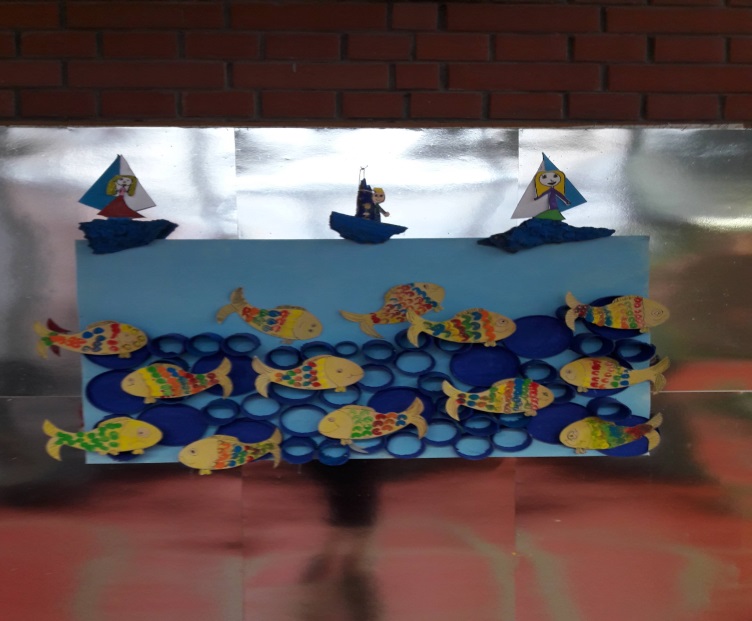 Poreč, rujan 2018.SADRŽAJ:    1. USTROJSTVO RADA…………………………………………………………………….31.1. Redovni (10-satni i 6-satni) programi, broj upisane djece, broj odgojnih        skupina, broj djelatnika, radno vrijeme vrtića1.2. Struktura radnog vremena odgojitelja i stručnih suradnika1.3  Planirani javni i posebni programi2. MATERIJALNI UVJETI………………………………………………………………..142.1. Plan nabave potrošnog materijala za odgojne skupine2.2. Plan investicijskog održavanja objekta i nabava opreme2.3. Dopuna didaktike u sobama odgojnih skupina i drugo2.4. Izvori sredstava3. NJEGA I SKRB ZA TJELESNI RAST I ZDRAVLJE DJECE………………………173.1. Inicijalni intervju: član stručnog tima-dijete-roditelj3.2. Identifikacija djece s teškoćama u razvoju i poduzimanje odgovarajućih       mjera prema programskim sadržajima3.3. Planiranje jelovnika 3.4. Skrb o dnevnom ritmu djeteta, boravka na zraku, poludnevni odlasci u prirodu3.5. Odgojno-zdravstveni programi3.6. Praćenje psihofizičkog razvoja djeteta, sastanci s roditeljima i rad na        zdravstvenoj poduci3.7. Provođenje  sanitarno-higijenskog održavanja vrtića3.8. Provođenje protokola o postupanju i preporuke za zaštitu od vrućine        Ministarstva zdravstva u razdoblju od svibnja do listopada4. ODGOJNO-OBRAZOVNI RAD………………………………………………………...184.1.Redoviti programi, cilj, bitne zadaće, izbor sadržaja (prema dječjem       iskustvu, interesima i potrebama) stvaranje uvjeta za organiziranje i       unapređivanje dječjih aktivnosti radi zadovoljenja razvojnih potreba djeteta4.2. Planiranje po odgojnim skupinama (ciljevi, zadaće, sadržaji i aktivnosti)4.3. Blagdani i svečanosti5. STRUČNO USAVRŠAVANJE………………………………………………………….245.1. Individualni oblici rada 5.2. Grupni oblici rada5.3. Plan odgojiteljskog vijeća5.4. Asistenti6. SURADNJA S RODITELJIMA…………………………………………………………267. SURADNJA S DRUŠTVENIM ČIMBENICIMA…………………………………….. 278. VREDNOVANJE PROGRAMA………………………………………………………...289. GODIŠNJI PLAN RAVNATELJA-bitna zadaća………………………………………2910. BITNA ZADAĆA ČLANOVA STRUČNOG TIMA………………………………….3011. GODIŠNJI PROGRAM RADA PEDAGOGINJE……………………………………3012. GODIŠNJI PROGRAM RADA ZDRAVSTVENE VODITELJICE………………...3313. GODIŠNJI PROGRAM RADA EDUKATORA – REHABILITATORA…………...3414. JAVNI I POSEBNI PROGRAMI……………………………………………………....3514.1. Program: Predškola14.2. Program: Program katoličkog  vjerskog odgoja djece predškolske dobi14.3. Program: Redoviti program obogaćen sadržajima engleskog jezika14.4. Program: Kraći program engleskog jezika 15. SIGURNOSNO ZAŠTITNI PROGRAM……………………………………………....36Na temelju čl. 21. stavka 2. Zakona o predškolskom odgoju i obrazovanju, te članka 35. Statuta Predškolske ustanove Dječji vrtići i jaslice “Radost” Poreč, Upravno vijeće Predškolske ustanove na sjednici održanoj dana 27. rujna  2018.god. donijelo jeGODIŠNJI PLAN I PROGRAM RADA 1. USTROJSTVO RADA  1.1.Predškolska ustanova Dječji vrtići i jaslice „Radost“ obavlja djelatnost ranog i predškolskog odgoja i obrazovanja . Osnivač ustanove je Grad Poreč.Vizija: Vrtić po mjeri svakog djeteta.Misija: Naša misija je djelovanje vrtića kao odgojno obrazovne ustanove, koja osigurava poticajno okruženje u kojem se dijete, djelatnik i roditelj osjeća sigurno te stječe znanja i vještine potrebne za život u zajednici koja ga okružuje.Sjedište ustanove je u Poreču, Rade Končara 7. Djelatnost odgoja i obrazovanja odvija se u slijedećim objektima:Grad Poreč: Dječji vrtić I Poreč, Rade Končara 7Dječji vrtić II Poreč, O.Keršovani 14Dječji vrtić Baderna, Baderna 4Općina Tar-Vabriga: Dječji vrtić Tar, Istarska 6 aOpćina Sveti Lovreč: Dječji vrtić Lovreč, Gradski trg 1Općina Kaštelir-Labinci: Dječji vrtić Kaštelir , Brnobići 39Općina Vižinada: Dječji vrtić Vižinada , C.Grissi bbPodaci o broju djece i stručnim djelatnicima: Podaci o broju djece uključene u poludnevni i cjelodnevni boravakIz navedenog proizlazi da je u ustanovi ukupno upisano 443 djece,  od toga 24 djece   u poludnevnom  6-satnom programu, i 419  djece  u cjelodnevnom 10-satnom programu vrtića i jaslica. U područnom vrtiću Vižinada  iskazana je veća potreba roditelja za upis djece u 10 satni redoviti program te je radi toga općina Vižinada  dala suglasnost za zapošljavanje jednog odgojitelja na određeno nepuno radno  vrijeme do 30. lipnja 2019.U  ovoj pedagoškoj godini provodi se inkluzija djece s teškoćama u razvoju u redovitim programima. Djeci sa autizmom i djeci s višestrukim teškoćama u razvoju , a imaju prvostupanjsko tijelo vještačenja, biti će osigurani asistenti.Pojedina djeca su u postupku prvostupanjskog tijela vještačenja. Jedno dijete bit će u odgojnoj skupini svaki dan po dva sata, dok je drugo dvoje djece uključeno u poludnevni boravak. Vrtić će pohađati djeca sa zdravstvenim teškoćama i to: dijete s juvenilnim reumatoidnim atrritisom, dijete s epilepsijom, dijete sa celijakijom i djeca s alergijama i netolerantnošću na pojedinu hranu. Roditeljima će se pružati podrška i osnaživati roditeljsku ulogu u obliku prisustvovanja individualnom radu, boravkom u grupi, sudjelovanjem u suportivnim grupama, te u zajedničkom planiranju boravka djeteta u ustanovi.Podaci o djelatnicima:Ravnateljica:  Stručni tim:Administrativna djelatnost:Tehničko osoblje:Na porodiljskom dopustu su odgojiteljice Gašparac Kristina koju zamjenjuje Dijana Prgomet Đaković i Korenić Sanja  koju zamjenjuje Elita Vidnjević, a na neplaćenom dopustu je Ana Mandić. Tijekom pedagoške godine zaposlit će se psiholog prema dobivenoj suglasnosti Grada o zapošljavanju.Predškolska ustanova  Dječji vrtići i jaslice “Radost” Poreč svoju će djelatnost obavljati u osam organizacijskih jedinica i to u namjenski izgrađenim objektima u Poreču (vrtić i jaslice), te u Taru, Kašteliru, Vižinadi, Sv. Lovreču i Baderni.Radno vrijeme vrtića i jaslica  Pedagoška godina počinje radom 1. rujna 2018., a završava 31. kolovoza 2019. Rad vrtića organiziran je kroz petodnevni radni tjedan, od ponedjeljka do petka sa slijedećim radnim vremenom:- 10 - satni redoviti programi od 6,30 – 16,30 sati-   6 - satni  redoviti programi od 7 – 13 satiOdgojiteljice će u 10 satnom programu raditi u dvije smjene na način da rade 5,5 sati dnevno. Rad u smjenama će se izmjenjivati dan za danom.I  smjena: Od 6,30/7,00/7,30 sati do 12.00/12,30/13,00 satiII smjena: Od 10.00/10,30/11.00 sati do 15,30/16,00/16,30 satiOdgojiteljice će pratiti dolazak djece u vrtić i odlazak djece iz vrtića te na osnovu tih podataka organizirati radno vrijeme.Za vrijeme adaptacije djece na početku pedagoške godine odgojiteljice će raditi duže od 5,5 sati u neposrednom radu s djecom, sve prema njihovoj procjeni.10 i 6 -satni program organiziran je u dječjem vrtiću u Taru,  Kašteliru, Vižinadi , Sv. Lovreču  i Baderni, a 10-satni u vrtićima Radost I i II, te jaslicama u Poreču i Baderni.Organizacija vrtića za vrijeme zimskih i ljetnih praznika organizirat će se prema potrebama roditelja , na  način što će se provesti anketa o potrebi pohađanja vrtića i rada pojedinih vrtića. Zimski školski praznici počinju 24. prosinca 2018., a završavaju 11. siječnja 2019. Proljetni praznici su od 18. do 26. travnja 2019. Područni vrtić Sv. Lovreč neće raditi za vrijeme proljetnih praznika, ali će se roditeljima omogućiti pohađanje vrtića u vrtiću Baderna ili Poreč. U područnim vrtićima Kaštelir i Vižinada provest će se anketa o potrebi rada vrtića za vrijeme proljetnih praznika. Ljetni školski praznici započinju 15. lipnja i traju do 31. kolovoza 2019.Državni praznici i blagdani:8.10./18.   Dan neovisnosti                              1.11./18.   Dan svih svetih                              25.12./18. Božić                                              26.12./18. Sveti Stjepan                                  1.1./19.     Nova Godina                                 6.1./19.     Sveta tri kralja                              21.4./19.   Uskrs                                          22.4./19.   Uskršnji ponedjeljak                    1.5./19.     Praznik rada                                 20.6./19.  Tijelovo                                          22.6./19.  Dan antifašističke borbe                 25.6./19.  Dan državnosti                                5.8./19.    Dan domovinske zahvalnosti         15.8./19.  Velika Gospa                                  Radno vrijeme odgojiteljica, stručnih suradnica i zdravstvene voditeljice u skladu je sa čl. 29., 32. i 35., DPS.Odgojiteljice su obvezne u neposrednom odgojno obrazovnom radu s djecom u skupini provesti 27,5 sati tjedno, a ostale poslove u sklopu satnice do punog radnog vremena. Ostali poslovi su planiranje, programiranje i vrednovanje rada, priprema prostora i poticaja, suradnja i savjetodavni rad s roditeljima i ostalima te poslove stručnog usavršavanja.Stručne suradnice rade 7 sati dnevno, a ostatak se odnosi na poslove vezane uz suradnju s drugim ustanovama, poslove stručnog usavršavanja, planiranja, pripreme za rad.Stručni suradnici obvezni su u neposrednom pedagoškom radu s djecom, odgojiteljima i roditeljima provoditi 25 radnih sati tjedno.Zdravstvena voditeljica poslove neposrednoga zdravstveno-odgojnog rada s djecom, odgojiteljima i ostalim radnicima u dječjem vrtiću obavljaju u sklopu 7-satnog radnog vremena , a ostatak se odnosi na poslove vezane uz suradnju s drugim ustanovama, poslove stručnog usavršavanja, pripreme za rad i druge poslove.Ostali djelatnici rade 40 sati tjedno,  8 sati dnevno od ponedjeljka do petka.1.2. Struktura radnog vremena odgojitelja i stručnih suradnika       Struktura radnog vremena odgojitelja u jaslicamana bazi 30 dana godišnjeg odmoraUkupni fond sati: 1752 satiRadni dani: 219Struktura radnog vremena odgojitelja u vrtiću na bazi 30 dana godišnjeg odmoraUkupni fond sati: 1752 satiRadni dani: 219Napomena: odgojiteljice iz područnih vrtića će imati refleksivne grupe, u zamjenu za zajednice učenja ( odnosi se na sate u strukturi )                                              Struktura radnog vremena pedagogana bazi 30 dana godišnjeg odmoraUkupni fond sati: 1752 satiRadni dani: 219Radno vrijeme od 7 sati do 14 sati =219 x 7=1533 satiStruktura radnog vremena edukatora - rehabilitatorana bazi 30 dana godišnjeg odmoraUkupni fond sati: 1752 satiRadni dani: 219 Radno vrijeme od 7 do 14 sati= 219x7=1533 sati                                   Struktura radnog vremena zdravstvene voditeljicena bazi 30 dana godišnjeg odmoraUkupni fond sati: 1752 satiRadni dani: 219 Radno vrijeme od 7 do 14 sati= 219x7=1533 sati1.3 Planirani javni i posebni programi  1.3.1. PREDŠKOLAProgram PREDŠKOLE organizirat će se za djecu u  godini prije polaska u školu, a  koja ne pohađaju redoviti program dječjeg vrtića. Program financira Ministarstvo znanosti i obrazovanja RH i  Grad Poreč. Program predškole je za roditelje besplatan.Vrtić će postupiti prema Pravilniku o provođenju programa Predškole, kojeg je donio ministar (Narodne Novine 107 /14.).Program  Predškole vodit će novozaposlena odgojiteljica. Kao što je u tabeli prikazano  upisat će se 10 djece u skupinu kako nalaže državni pedagoški standard. Program predškole neće se provoditi za vrijeme zimskih i proljetnih praznika.Ukupno: 149 radni danUkupno: 298 satiCilj: Osigurati djeci uvjete u kojima će  razvijati sve svoje potencijale, zadovoljiti svoje interese i stjecati znanja, vještine i navike, koje će im omogućiti uspješnu prilagodbu novim uvjetima života , rasta i razvoja što ih u školi očekuje.Vrednovanje: propisana pedagoška dokumentacija, timska planiranja, rad u malim grupama uvažavajući sve materijale koji su nastali u neposrednom radu s djecom ( audio-video  zapisi, fotografije, ankete, likovne mape, radni listovi, crtančice)Suglasnost na program dobili smo 9. travnja 2015., KLASA: 601-02/14-03/00785; Ur.broj: 533-25-15-00081.3.2.PROGRAM KATOLIČKOG VJERSKOG ODGOJA Odgojiteljica Katica Tomaić završila je program stručnog teološko-katehetskog doškolovanja za vjerski odgoj djece predškolske dobi na Teologiji u Rijeci u trajanju od dva semestra akademske godine 2001./2002. Broj potvrdnice: 32/2004., od 16.listopada 2004.Suglasnost na PROGRAM katoličkog vjerskog odgoja djece predškolske dobi u dječjem vrtiću „Radost“ dana je 20. siječnja 2003.Zavod za unapređivanje školstvaKLASA:601-01/02-01/0140UR.BROJ: 532-06-03/2-03-1Cilj: U skladu s ciljevima cjelovitog predškolskog odgoja njegovati i razvijati religioznu dimenziju djeteta osposobljavajući ga, primjereno njegovoj dobi, za otkrivanje, prihvaćenje i življenje autentičnih vrednota Evanđelja u odnosu na sebe, druge te na poseban način Boga.1.3.3. PROGRAM RANOG UČENJA STRANOG JEZIKA  Redoviti program obogaćen engleskim jezikomSuglasnost na program dobili smo 3.ožujka 2015. Klasa: 601-02/14-03/01664; Ur.broj: 533-25-15-0004Gdje: Područni vrtić VižinadaVoditeljica programa: Kristina Brežac Legović, odgojiteljicaCilj: Omogućiti djeci upoznavanje  sa stranim jezikomVrednovanje: svakodnevna zapažanja-zapisi, fotografiranje i snimanje rada, roditeljski sastanci, u vrednovanje programa uključivati stručne suradnice vrtića.1.3.4. Kraći program engleskog jezika Organizirat će se za djecu s navršenih 5 i za djecu sa 6 godina.Gdje: DV „Radost I“ i DV „Radost II“Voditeljica programa: Gordana Krevatin, Udruga RUBORA za odgojno obrazovni rad.Vremenik: od 1. listopada 2018. do 31.svibnja 2019., jedanput tjedno Mogućnosti održavanja: u DV „Radost I“ u 16,30/ u DV „Radost II“ u 14,30 ili u 15,30 sati.2. MATERIJALNI UVJETI RADA  Materijalni uvjeti rada ustanove ovise o odobrenim financijskim sredstvima iz proračuna Grada i općina.2.1.) Plan nabave potrošnog materijala za odgojne skupineMaterijal potreban za likovno izražavanje djece nabavljat će se u rujnu te tijekom godine prema potrebama rada odgojitelja.2.2. Plan investicijskog održavanja objekata i nabava opremeDječji vrtić „Radost I“,Zamjena rasvjetnih tijelaUređenje dijela dvorišta-betonska staza Nabava i montaža novih „harmonika“ vrata na sportskoj dvorani Sanacija sanitarija za osoblje vrtića. Zaštitna podloga –igrala na dvorištuSanacija betonskih plafona u zgradi vrtića( hol, dvorana, blagovaona )Maske za radijatore u garderobama sobe 3, 4, 5 i 6Postavljanje protuklizne zaštite na podovima u sanitarijama.Dječji vrtić „Radost II“1. Zaštitna podloga ispod igrala na dvorištu2. Postavljanje zaštitnih maski na radijatore3. Uređenje terena za nogometno igralište na dvorištu vrtića4. Bojanje amfiteatra u dvorištu5. Ličenje blagovaone i sobe.Dječje jaslice Poreč1. Popravak krova u sobi 2 i 32. Brušenje i lakiranje parketa  3. Zamjena postojećih  podnih keramičkih pločica na vanjskoj terasi4. Postavljanje novih PVC prozorskih okvira u sobi 3, glačaoni, uredu pedagoga i u toploj       vezi5. Popravak nadstrešnice na glavnom ulazu 6. Sanirati pod u toploj veziDječji vrtić Kaštelir1. Brušenje i lakiranje parketa2. Ličenje soba. Dječji vrtić Vižinada1. Ličenje svih prostorija u vrtiću (soba dnevnog boravka, dječja garderoba i dječje sanitarije)2. Farbanje vanjske stolarije3. Sanirati parketDječji vrtić Baderna1. Postavljanje zaštitne podloge ispod PVC igrala2. Postavljanje nape u kuhinji.Dječji vrtić Sv. Lovreč1. Ličenje sobe2. Brušenje i lakiranje parketa.NABAVA OPREME   Dječji vrtić „Radost I“Profesionalna perilica  za rublje Kompjuter, 3 kom. Nabava sitnog kuhinjskog inventara  Mikser-profesionalni za kuhinjuPolica inox za registratore (za kuhinju)Inox zidna ploča (za kuhinju)7.  Mobilno korito za rublje 2 kom.8.  Usisavač za vodu9.  Mini Wash10. Zavjese za odgojne skupine11. Vozilo za prijevoz gotove hrane iz DV Radost I u vrtić Baderna12. Foto aparat – 3 kom (soba 1, 2, 5)13. Svjetleći stol (Soba 1)14. Sportski rekviziti za dvoranu.  Dječje jaslice PorečPVC kutije za igračke ( soba 4 i soba 2)Bazen za igre vodom i igre krutim materijalima (soba 4 i soba 1)Pješčanik za dvorišteOrmar s policama i 4 duboke kutije (soba 4)Univerzalna polica felex (soba 1)Stol za pijesak i vodu prozirni (soba 2)Veliki pješčanik za sobu (soba 3)Nabava didaktičkog materijala za sve odgojne skupinePolice jež (soba 1 i soba 3)Slikovnice sa tvrdim stranicama (soba 1)Didaktičke igre /drvo (soba 1)Lopte (soba 2)Loptice u boji (soba 3)Slikovnice (soba 2)Rekviziti za pijesak (soba 2)Složive strunjače  za polivalentni prostor – 3 komKuhinja (soba 4)Ormar sa policama i četiri duboke kutije (soba 4)Valjak za bojanje (soba 5).Dječji vrtić i jaslice „Radost II“Ormar-metalni za metle, 2 kom.(za prizemlje i kat)Nabava sitnog kuhinjskog inventara Mikser-profesionalni za kuhinjuFotoaparat, 6 kom.Ormar niski dvokrilni, 2 kom (Kastrati J. i Prgomet Đ. D., Tomaić K. i Radaković L.)Ormar s otvorenim policama (Maretić D. i Đurin I. V.)Ormar, niski dvokrilniJedna polica za Ra Ra program (Tomaić K. i Radaković L.)Stolnjaci od damasta za završnu predstavu, 6 skupinaGlina, 6 skupinaFilc u rolama (Maretić D. i Đurin I. V.)Lopte, 4 kom (Žeželj S. i Daris P. J., Bratović A. i  Bronić J.)Plastifikator (Bratović A. i Bronić J.)Materijal za pano (Bratović A. i Bronić J.)Jedan manji pano (Tomaić K. i Radaković L.)Pano ( Bosanac M. i Bjelić E.)Pristup internetu (Tomaić K. i Radaković L.).Dječji vrtić Baderna1. Sportska oprema (čunjevi, obruči, lopte)2. Suncobran iznad pješčanika3. Tepih za sobu4. Pano za zid5. Društvene igreDječji vrtić  Tar1.Nabava didaktičkog materijala.Dječji vrtić Kaštelir1. Zavjese-rolo u jednoj odgojnoj skupini2. Dva niska ormara za didaktičke igre3. Ormarić za obiteljski kutić4. Fotokopirni aparat5. Elementi za kutić kuhinje: sudoper, štednjak s pećnicom6. Didaktička sredstva i slikovnice. Dječji vrtić VižinadaStol za fotokopirni aparat 1kom.Kutić slikovnicaDječji stolovi (pet kvadratnih, dva okrugla i četiri polukružna, visina 52 cm)Metalni ormarCD playerNamještaj i police na kotačima.Dječji vrtić  Sv. Lovreč1. Stolica velika 1 kom.2. Kutić lutaka3. Didaktička sredstva i slikovnice.Sitni inventar i radno zaštitna odjećaKuhinjski sitni inventar, radno zaštitna odjeća i obuća nabavljat će se prema planu i programu kojeg su sastavile zdravstvena voditeljica i glavne kuharice.2.3. Dopuna didaktike u odgojnim skupinama i drugo U pedagoškoj 2018./2019.g. nabavit će se didaktika,slikovnice i stručna literatura za sve odgojno-obrazovne skupine , ukoliko bude financijskih sredstava –vlastitih ili  sredstva iz proračuna Grada i općinskih proračuna .2.4. Izvori sredstava1. Gradski proračun2. Općinski proračun3. Uplate korisnika usluge-roditelja3. NJEGA I SKRB ZA TJELESNI RAST I ZDRAVLJE DJECE   3.1. Inicijalni intervju       -uvid u liječničke svjedodžbe (izdvajanje značajnih podataka: kronične bolesti,         febrilne konvulzije, alergije), procijepljenost djeteta.3.2. Prilagođavanje dnevnog ritma potrebama djece s teškoćama u razvoju     -osiguravanje dijetalne prehrane djeci na osnovu liječničkih nalaza    - osiguravanje prehrane djece prema vjerskim opredjeljenjima    - prilagođavanje  materijalnih i prostornih uvjeta djeci s teškoćama u razvoju.3.3.Osiguravanje preporučenih smjernica iz Programa zdravstvene zaštite djece, higijene i       pravilne prehrane djece u dječjim vrtićim    - praćenje kvalitete i kvantitete prehrane i mikrobiološke čistoće u suradnji s ovlaštenim         ustanovama.3.4. Praćenje  provođenja preporučenog i pravilnog dnevnog ritma boravka djeteta u vrtiću       (vrijeme obroka, boravak na svježem zraku i dnevni odmor )    - provođenje pravilnog postupanja i ponašanja vezanih uz klimatološke promjene (zaštita         od sunca, optimalan unos tekućine, zaštita od hladnoće).3.5. U sklopu plana i programa odgojno obrazovnih djelatnika uklopiti teme iz zdravstvenog       odgoja promičući pravilne prehrambene i higijenske navike, stvaranje pozitivnog odnosa         prema cijepljenju, ukazivati na važnost očuvanja okoliša, na opasne igre i predmete te        otrovno i visoko alergogeno bilje.3.6. Praćenje psihofizičkog rasta i razvoja djece      -identifikacija djece s odstupanjima u psihofizičkom razvoju u odnosu na dob     -provođenje antropometrijskih mjerenja     -skrb za oboljelo dijete te pomoć pri hitnim stanjima      -zaštita zuba, demonstracija četkanja zuba, osobna higijena.3.7. Provođenje protuepidemijskih mjera     - provođenja mjera iz sigurnosno-zaštitnog programa     - provođenja održavanja, čišćenja i dezinfekcije prostora i okoliša vrtića       -osiguravanje provođenja DDD mjera.3.8. Provoditi i pratiti primjenu zaštite od velikih vrućina od svibnja do listopada   a  prema        Protokolu o postupanju i preporukama za zaštitu od vrućine, Ministarstva zdravstva koje        će se dostaviti svakoj odgojno obrazovnoj skupini. 4. ODGOJNO-OBRAZOVNI RAD4.1. Odgojno-obrazovni rad provodi se u odgojno-obrazovnim skupinama od navršene prve godine života  do polaska u osnovnu školu. Djeca pohađaju 10-satne i 6-satne redovite programe koji zadovoljavaju osnovne i posebne potrebe roditelja.Svaka odgojno-obrazovna skupina donosi tromjesečni plan i program na osnovu kurikuluma i programskog usmjerenja odgoja i obrazovanja predškolske djece. Cilj je stvarati uvjete koji će poticati djetetov rast i razvoj.Odgojitelj će voditi pedagošku dokumentaciju propisanu Pravilnikom o obrascima i sadržaju pedagoške dokumentacije i evidencije o djeci u dječjem vrtiću ( NN 83/01). Osim propisane pedagoške dokumentacije odgojitelji će dokumentirati odgojno-obrazovni rad razvojnim mapama, likovnim mapama, fotografijama djece u aktivnostima, video snimkama.Popis dokumentacije:1. Knjigu pedagoške dokumentacije odgojne skupine2. Imenik djece3. Program stručnog usavršavanja4. Individualni dosje djeteta5. Godišnje izvješće o ostvarivanju plana i programa radaPlaniranje će se obavljati po odgojno-obrazovnim skupinama i to tromjesečno, tjedno,dnevno.Odgojiteljice će uređivati prostore prema interesima djece, formirat će nove centre. Organizirat će se fleksibilna organizacija popodnevnog odmora, osmišljavati suradnju sa susjednom grupom- otvoriti vrata između odgojnih skupina radi zajedničkih aktivnosti i druženja djece.Vrtić će nastaviti  projekt kojeg je inicirala Istarska županija, Upravni odjel za kulturu, čiji je osnovni cilj očuvanje istarskog identiteta, odnosno uvođenje zavičajne nastave i tradicije u predškolske ustanove. Osnivač ustanove Grad Poreč podržava ovaj projekt pod nazivom „Istra u očima djece“ s temom “Moje mjesto jedinstveno je“.Projekt pod nazivom „Kronike našeg mista“ provodit će:- Filipović Staraj Katja, Glavić Jasmina, Benazić Vesna, Parencan Munda Suzana ( DV Tar ).Područni vrtić u Taru uključit će se u projekt „Aromatika“ Lokalne akcije grupa Sjeverna Istra koji se odnosi na podizanje aromatičnog vrta s ljekovitim i začinskim biljem u novoizgrađenom vrtiću. PROJEKTI U VRTIĆU:Teme iz zdravstvenog odgoja koje će u skupinama uz suradnju s odgojiteljicama i njihovim planom i programom provodit će zdravstvena voditeljica Vesna Radman:- Demonstracija četkanja zuba na modelu- Vježbe stopala- Osobna higijena- Opasno bilje- Pravilna prehrana- Moje tijelo4.2 Timovi za planiranje odgojno obrazovnog rada sastajat će se tromjesečno u   slijedećem sastavu:Vrtić I    - ukupno 12 odgojiteljica i dvije asistenticeJASLICE Poreč I  - ukupno 10 odgojiteljicaVrtić II  I JASLICE II - ukupno 12 odgojiteljica i tri asistentice PODRUČNI VRTIĆI Tar i Kaštelir  - ukupno osam odgojiteljicaPODRUČNI VRTIĆI  i  JASLICE  Sv. Lovreč , Baderna i Vižinada - ukupno 10 odgojiteljica i jedna asistentica.Timovi na čelu sa stručnim timom sastajati će se u rujnu/18., listopad/18., siječanj /19, ožujak/19. i lipanj/19.U tromjesečnom planiranju isplanirat će se osnovne potrebe sa zadacima kroz područja razvojne dobi djeteta, blagdane, svečanosti, suradnju s roditeljima te pratiti valorizaciju zadataka. Evaluacija odgojno - obrazovnog rada provest će se kroz primjenu SWOT analize u siječnju 2019.g. Evaluaciju će provoditi pedagog.     Teme koje će održati članovi stručnog tima:U ovoj pedagoškoj godini radom nastavljaju dvije skupine „ZAJEDNICA UČENJA“ koje će voditi odgojiteljice Davorka Maretić i Katica Tomaić, Vanja Bezmalinović i Dragana Mađarac Arman.Sadržaj rada: „Zajednica učenja“  je zajednica odgojitelja koji uče i rade na poboljšanju vlastite kvalitete rada; razmjenjuju se primjeri dobre prakse i materijali za rad, gledaju i komentiraju video-snimke koje ilustriraju kvalitetnu praksu te se razvijati planovi za unapređenje rada. Iznose se doživljaji i nove spoznaje sa seminara te se pomaže u primjeni istih u praksi. Organizacija rada: Dječji vrtić i jaslice Radost II i  Vrtić Baderna/ Jaslice Radost Ii Jaslice BadernaSkupina Dječji vrtić i jaslice „Radost II“ i vrtić  BadernaCilj: Rad zajednice ima cilj podržavati odgojitelje i emocionalno i profesionalno, motivirati i pomoći da uživaju u svom radu.Način i vrijeme rada: Tijekom pedagoške godine osam susreta po dva sata (rujan - svibanj).  Tjedno će se planirati sadržaji i aktivnosti na nivou odgojne skupine , objekta, aktivnosti za veće i manje skupine djece, individualne aktivnosti. Dnevno planiranje sa sredstvima, poticajima i zapažanja o reakcijama djece.Područja rada: Zajednica učenja odgojiteljica vrtića „Radost II“ nastavit će sa izabranim područjem praćenja, procjenjivanja i planiranja.Jedno od sredstava praćenja i procjenjivanja bit će i razvojne mape na kojim ćemo nastaviti raditi ove pedagoške godine. Sudionici: uz voditeljice, odgojiteljice Višnja Đurin Ipsa, Jadranka Kastrati, Diana Prgomet Đaković, Jadranka Bronić, Ana Bratović, Lidija Radaković, Svetlana Žeželj, Jasna Daris Poropat, Emina Bjelić, Maja Bosanac, Ivana Mahić i Ivančica Sokolović.Skupina Jaslice Dječji vrtić „Radost I“ i Jaslice BadernaCilj: kroz zajedničke refleksije odgajatelji imaju mogućnost biti " kritički prijatelji ", dati i primati povratne informacije te promišljati i razvijati vlastitu praksu.Područje rada: InterakcijeInterakcije između odraslih i djece, kao i djece međusobno, od ključnog su značaja za razvoj tjelesnog, socijalnog, emocionalnog i kognitivnog razvoja djece. Uloga odgojitelja jest da na brižan i podržavajući način omogući djeci sudjelovanje u različitim akcijama. Njezina je uloga, također, da na podržavajući i uvažavajući način modelira interakcije među svim odraslima koji sudjeluju u životu djeteta.Način i vrijeme rada: Jednomjesečni susreti (listopad, studeni, siječanj, veljača, ožujak, travanj, svibanj i lipanj ), osam susreta u trajanju od 2 sata.Sudionici: uz voditeljice, odgojiteljice  Morena Mišetić, Danijela Ritoša, Vanja Bezmalinović, Dragana Mađarac Arman, Nada Marković, Petra Šegon, Lidija Čeko, Larisa Laković,  Lučana Žužić  i Tina Kodrnja.Sudionici Refleksivne grupe: Dolores Ritossa, Sabina Zulijani, Tereza Banić, Mirna Kurelović, Kornelija Cossetto, Dunja Olić, Sanja Beletić, Anita Rubil, Keti Tomičić, Marija Rakovac, Ružica Potkonjak, Marija Franko (DV „Radost I).Vrijeme rada: Tijekom pedagoške godine osam susreta od rujna do svibnja. PROGRAM SOCIO-EMOCIONALNOG UČENJACiljevi programa: -povećati samokontrolu, tj. sposobnost djeteta da, kad je ljuto ili u konfliktnoj situaciji, stane i  promisli prije djelovanja, bolje upoznati i izvježbati korake za rješavanje problema-povećati razumijevanje i uporabu vokabulara za logično razmišljanje i rješavanje problema,   npr. „ako, onda“ i „zašto …zato što“-povećati razumijevanje emocija i emocionalnih stanja, npr. Uzbuđen, razočaran, zbunjen,    kriv, i sl.-povećati svijest o tome kako vlastito ponašanje utječe na druge-povećati sposobnost primjene vještine za rješavanje problema kako bi se spriječili/ili riješili  problemi i sukobi u društvenoj interakciji. Sudionici programa: Program će se provoditi u 3 odgojno obrazovne skupine djece od 5 i 6 godina. Odgojiteljice: Marija Franko i Ružica Potkonjak, Katica Tomaić i Lidija Radaković  Ana Bratović i Jadranka Bronić. Način realizacije i trajanje: Odgojiteljice  nastavljaju provoditi  program koje su započele prošle pedagoške godine (edukacija i primjena programa). U ovoj  pedagoškoj godini za provedbu programa održat  će se supervizija (tri susreta po dva sata). Vremenik :  od listopada 2018. do lipnja 2019.Edukator, koordinator i supervizor projekta: Gordana Vorkapić Jugovac, psihologinja, stručna suradnica Zdravog grada Poreč. Vrednovanje programa: upitnici i fokus grupa na kraju pedagoške godineUpitnik za odgojiteljice nakon programa, anketa za roditelje, razgovor s timom za implementaciju-fokus grupa na kraju pedagoške godine.4.3. Blagdani i svečanosti – koji će se kroz određene sadržaje i aktivnosti provoditi u ustanovi tijekom pedagoške godine  Tijekom godine odgojno obrazovne skupine djece bit će uključene u javne priredbe, kazališne predstave, odlazit će na poludnevne izlete (grupa s odgojiteljima ili s roditeljima).Sudjelovanje na Olimpijskom festivalu /samo predškolska djeca iz:  PV Tar – iz obje grupe , DV „Radost I“ – iz S 3 i  S 6, DV „Radost II“ - iz tri skupine. Obilježavanje Dana vrtića:Uključit će se sve skupine Vrtića i jaslica „Radost 1“, Vrtića i jaslica „Radost II“, PV Baderna, PV Tar - obje skupine (prezentacija projekta zavičajnosti nastave/Dan otvorenih vrata i izlet za djecu i roditelje), Sv. Lovreč (sportske aktivnosti djece i roditelja), PV Vižinada – obje skupine (Sportsko rekreativni kamp „Parenzana“), PV Kaštelir – obje skupine (šetnja obalom Červara i sakupljanje naplavina/vezano uz projekt).Planirani poludnevni izleti:Izleti u suradnji s roditeljima5.  STRUČNO USAVRŠAVANJE Cilj stručnog usavršavanja stručnih djelatnika, odgojitelja i stručnih suradnika,  je proširivati i stjecati nova znanja, te razvijati kompetencije kako bi obavljali što kvalitetniji odgojno obrazovni rad s djecom. 5.1. INDIVIDUALNI OBLICI RADA Odgojiteljice i stručni suradnici individualno će se usavršavati prateći nove spoznaje iz područja uže struke, pedagogije, psihologije, defektologije, zdravstva, te će voditi program stručnog usavršavanja.5.2. GRUPNI OBLICI RADA Članovi stručnog odgojiteljskog vijeća: odgojitelji, pedagog, edukator - rehabilitator, zdravstvena voditeljica i ravnatelj sudjelovati će na stručnim skupovima, seminarima, simpozijima, kongresima  u organizaciji Agencije za odgoj i obrazovanje RH i grupnim oblicima rada u vrtiću.Profesionalni razvoj odgojitelja usmjerit će se prema manjim grupama koje će jačati samoorganizacijski potencijal vrtića, a koji vodi osiguravanju kontinuiteta u unapređenju odgojno obrazovne prakse.Stručni suradnici i odgojiteljice prisustvovat će seminarima u organizaciji Agencije za odgoj i obrazovanje i drugih ustanova u svrhu metodičkog i pedagoškog usavršavanja.Buzet,  19. rujna 2018.Tema: „Zahtjevna djeca/djeca s nepoželjnim ponašanjima“Sudjelovat će: Kristina Brežac Legović  i Anita Rubil.Pazin, 4. listopada 2018.Tema: „Odgoj za humane vrijednosti“Sudjelovat će: Mirjana Smodek i Suzana UzelacPula, 17. listopada 2018. Područje: 9.Stručni skup predškolskih ustanova u organizaciji ZZJZ Istarske županije PulaSudjelovat će: Vesna Radman , Suzana Uzelac i drugi djelatnici u skladu s temomPoreč, 24. Listopada 2018.Tema: Darovita djecaSudjelovat će: Suzana Uzelac (državni skup za pedagoge)Predškolska ustanova Dječji vrtići i jaslice „Radost“ Poreč      Tema: Supervizija programa „Rastimo zajedno“      Vrijeme: rujan, listopad, studeni, prosinac 2018. , siječanj 2019.      Voditeljica: Ines Puhar i suvoditeljice Vesna Radman, Larisa Laković i Vanja        Bezmalinović.Tar, rujan/listopadTema: informativno-edukativna radionica o vrstama, primjeni i održavanju aromatičnog i začinskog bilja (vezano uz projekt)Sudionici: odgojiteljice Područnog vrtića TarOrganizator: Lokalna akcija grupa Sjeverna IstraZa sve odgojitelje i stručne suradnike u vrtiću će se organizirati: U suradnji s Centrom za pružanje usluga u zajednici  Zdravi grad Poreč, u skladu s mogućnostima predavača, organizirat će se predavanje dr. Ranka Rajovića „Važnost igre“.PLAN ODGOJITELJSKOG VIJEĆA 5.4. Asistenti Upravno vijeće je  raspisalo  natječaj za 6 asistenata za djecu s teškoćama u razvoju koja su uključena u redoviti  program vrtića, kako bi poticali njihove razvojne mogućnosti.Asistentice/odgojiteljice su: Gordana Putina Maružin, Mirjana Blaško, Slavka Pajtak, Suzana Zečević, Ornela Šegon i Valentina Bilić.Odgojiteljice: Marija Franko i Ružica Potkonjak, Sanja Beletić i Anita Rubil, Katica Tomaić i Lidija Radaković, Ana Bratović i Jadranka Bronić, Jasna Daris Poropat i Svetlana Žeželj, Ivančica Sokolović i Ivana Mahić.6. SURADNJA S RODITELJIMA Razvijat ćemo suradničke i partnerske odnose odgojitelj-roditelj-stručni tim, te uključivati roditelje u edukativno-suportne grupe i neposredan odgojno-obrazovan rad s djecom.Na roditeljskom sastanku na početku pedagoške godine roditelji će biti upoznati sa ciljevima i zadacima odgojno obrazovnog rada u grupama.Odgojiteljice će u svojim grupama organizirati radionice izrade didaktičkih igara od prirodnog i neoblikovanog materijala s roditeljima i djecom, te će organizirati posjete na radnom mjestu roditelja,  druženja, poludnevne izlete i obilježavanje Dana vrtića. U suradnji s roditeljima, a na njihovu inicijativu,    organizirat će se i druge razne aktivnosti, berba maslina, upoznavanje povijesne jezgre grada i sl.)Stručni tim vrtića održat će  radionice po odgojnim skupinama, a na osnovu iskazanih potreba roditelja.U skupinu sa programom katoličkog vjerskog odgoja, prema interesima i sklonostima roditelja, ponudit će se mogućnost volontiranja u grupi. U svim skupinama vrtića i jaslica održat će se po pet roditeljskih sastanaka, po osam informacija u vrtiću i po pet u jaslicama, više od toga prema potrebi.Individualne informacije organizirat će se sa  ciljem upoznavanja roditelja o osobnim potrebama i psihofizičkom rastu i razvoju djeteta. Svaka odgojna skupina dužna je napisati Plan suradnje s roditeljima na nivo skupine , koja je dio pedagoške dokumentacije.Radionice i predavanja članova stručnog tima vrtića za roditelje:Predavanje za sve roditelje i odgojiteljice povodom Dana vrtićaTema: Neurosenzomotorička osnova razvoja (program Brain Gym)Nositelj programa: mr.sc.Tatjana Novosel Herceg, prof. logopedVremenik: travanj 2019.Radionice „RASTIMO ZAJEDNO“  (11 uzastopnih radionica, dva sata po susretu)Nositelji programa: Vesna Radman, Larisa Laković i Vanja BezmalinovićVremenik: od mjeseca rujna do prosincaSudionici: roditelji jaslica (upućeni personalizirani pozivi svim roditeljima)Radionice „KLUB OČEVA RASTIMO ZAJEDNO“ - za očeve jaslica (četiri susreta)Nositelji programa: Vesna Radman i Larisa LakovićVremenik: od mjeseca rujna do prosinca (upućeni personalizirani pozivi svim očevima)Radionice „RASTIMO ZAJEDNO PLUS“Nositelji programa: Mirjana Smodek, Keti Tomičić, Sabina ZulijaniSudionici: roditelji djece s teškoćama u razvojuRadionice KLUB RODITELJA „RASTIMO ZAJEDNO“ - za roditelje jaslica koji su pohađali radionice Programa. Cilj: praćenje novih oblika ponašanja , odnosa i postupaka prema svojoj djeci, obitelji..Radionice za roditelje „Rastimo zajedno“ provode se u sklopu UNICEF-ove akcije Prve 3 su najvažnije. Provest će se za zainteresirane roditelje djece do treće godine života, a polaznici su našeg vrtića. Cilj je osnažiti roditelje i jačati njihove roditeljske kompetencije, razvijati potencijal svojega djeteta s ljubavlju, omogućiti djeci da budu uspješna i zadovoljna a društvu zdrava i napredna.7. SURADNJA S DRUŠTVENIM ČIMBENICIMA Ove pedagoške godine ostvarit ćemo suradnju sa slijedećim ustanovama:Odjel za društvene djelatnosti Grada Poreča i općina Kaštelir-Labinci, Vižinada, Sv Lovreč i Tar-VabrigaPučko otvoreno učilište Poreč – kazališne i kino predstave, prezentacija glazbenog vrtića i dr.Kazalište lutaka Rijeka (sve skupine predškolaca), Produkcija Z (sve skupine vrtića),Dječja čarobna scena Čupko (sve skupine vrtića „Radost II“)Umjetnička škola Poreč (posjet školi i upoznavanje s glazbenim instrumentima)Zavičajni muzej Poreštine (izložbe)Gradska knjižnica Poreč/Dječji odjel (kreativne i književne radionice)DND  Poreč – sve aktivnosti koje su vezane uz program DND-a Poreč)Osnovne škole u Poreču, Taru, Vižinadi, SV. Lovreču, Višnjanu (zajedničke kazališne predstave i druge aktivnosti kulturne djelatnosti, upis djece u prvi razred, posjet djece školi) Gradsko društvo Crvenog križa Poreč i Istarske županije (akcije solidarnosti i projekti s djecom)Župni ured (za blagdan Sv. Maura – zaštitnika grada Poreča i za blagdan SV. Nikole)Zavod za javno zdravstvo PulaPedijatrijske ambulante Doma zdravlja PorečDnevni Centar za rehabilitaciju Veruda, PulaDom zdravlja Pula-logoped, „Logos“Poreč – logopedCentar za pružanje usluga u zajednici Zdravi grad PorečCentar za socijalnu skrb-pomoć i briga o djeci s teškoćama u razvoju i socijalno ugroženoj djeciDom za starije i nemoćne u Poreču (posjet domu)Turistička zajednica grada PorečaInstitut za poljoprivredu i turizam PorečAquarium poreč i PulaJavna vatrogasna postrojba Poreč (sigurnosno-zaštitni programi)Policijska postaja Poreč (preventivni programi)Prijevoznik Autotrans (organizacija poludnevnih izleta i kazališnih predstava).8. VREDNOVANJE PROGRAMAVrednovanje programa provodit će se na osnovu analize pedagoške dokumentacije, dokumentacije djece kroz razvojne mape, dosje djeteta, refleksivne praktikume odgojitelja, audiovizualnu dokumentaciju, putem grupa zajednica učenja. Analiza godišnjeg izvješća o ostvarivanju plana i programa te analiza vođenja knjige pedagoške dokumentacije odgojne skupine. Na osnovu analize realizacije stručnog usavršavanja odgojno obrazovnih djelatnika dobit će se uvid u njihovu stručnu kompetenciju  i interese područja djelovanja.Roditelji će putem anketnog upitnika vrednovati realizaciju Godišnjeg programa rada vrtića. Ankete će pripremiti i provesti stručni tim  i odgojiteljice. Ankete će poslužiti za daljnje planiranje rada u skupinama i na nivou vrtića.9. GODIŠNJI PLAN RAVNATELJA – BITNA ZADAĆA:Bitna zadaća u odnosu na dijete:      _   Osigurati materijalne uvjete za provođenje odg.-obrazovnog radaOsigurati provođenje mjera zdravstvene zaštite, Osigurati pravilnu i zdravu prehranu poštujući standardStvarati uvjete za odgoj djeteta sukladno ciljevima i zadaćama odgojno obrazovnog rada Gogišnjeg plana i programa rada Bitna zadaća u odnosu na odgojno-obrazovne djelatnike :Osigurati kvalitetne i raznovrsne oblike stručnog usavršavanja stručnih djelatnika  s ciljem podizanja kvalitete odgojno-obrazovnog rada- savjetovanja, seminari, stručna predavanja., pripremati i voditi sjednice Odgojiteljskog vijeća Promicati timski radOmogućiti refleksiju odg.-obr. rada u malim grupama( Zajednice koje uče )Pružiti  pomoć  odgojiteljicama koje su u projektu Istra u očima djecePomagati stručnim savjetima asistentima djeci s teškoćama u razvoju.Pomoći u organizaciji aktivnosti ( Olimpijada, maskenbal, dječji tjedan, dan vrtića.) Bitna zadaća u odnosu na roditelja:-organizacija rada za vrijeme zimskih i ljetnih praznika prilagoditi potrebama roditelja- upoznavanje roditelja sa Sigurnosnim programom postupanja u rizičnim situacijama..- uključivanje roditelja u odgojno obrazovni rad- osigurat stručnu pomoć  roditeljima koji budu tražili  pomoć u odnosu na dijete-osigurati provođenje radionica za roditelje sa stručnim suradnicama vrtića i stručna      predavanjaBitna zadaća u  odnosu na ostale radnike:osigurati  što bolje materijalne uvjete rada, što znači radnicima osigurati radno zaštitnu odjeću i obuću, zdravstvene sistematske preglede.Osigurati maksimalnu edukaciju potrebnu za obavljanje njihove grupe zadataka.( rad na siguran način, higijenski minimum, ….)Osigurati potrebna sredstva za obavljanje  radnih zadataka..Ostvariti financijski plan u odnosu na planirana sredstva za radBitna zadaća  u odnosu na društvenu sredinu:Izvješčivanje nadležnih tijela jedinice lokalne samouprave o radu i problemima predškolske ustanove Suradnja sa dječjim vrtićima na području Grada Porečasurađivati sa stručnjacima iz neposrednog okruženja.omogućiti djeci da sudjeluju u društvenom životu okruženja u kojem žive.SURADNICI: odgojitelji, stručni suradnici, uprava vrtića, odjel za društvene djelatnosti i odjel za proračun i financije te jedinice lokalne uprave i samouprave.10. GODIŠNJI PLAN STRUČNIH SURADNIKA – Bitna zadaća   U sastavu stručnog tima poslove obavljaju:edukator - rehabilitator: Mirjana Smodekzdravstvena voditeljica: Vesna Radmanpedagoginja: Suzana UzelacBITNA ZADAĆA stručnog tima vrtića  za 2018./2019. pedagošku godinu:TEMA:  “Odgovornije korištenje plastičnih proizvoda”CILJ: smanjiti udio korištenja jednokrtnog pvc materijala u našem vrtićuZADAĆA:  - zalaganje za očuvanje okoliša - poticanje na smanjenje upotrebe plastike - kazivanje na štetnost korištenja plastike AKTIVNOSTI: - pronalaziti zamjene za pojedini jednokratni PVC material od prirodnog materijala- birati drvene igračke, platnene i od ostalog neoblikovanog materijala- odlagati zasebno PVC material (čaše, slamčice i sl.)- skupljati PVC čepove i donirati Društvu invalida- izrada malih platnenih vreća- više koristiti: pletene košare, papir, metalno i staklen posuđe, trajnu plastiku- piti vodu iz slavine, a ne PVC boca- birati odjeću od prirodnih materijalaVREMENIK: listopad 2018. do svibnja 2019.VREDNOVANJE: evaluacijske liste, audiovizualni zapisi, fotografiranje.GODIŠNJI PLAN I PROGRAM RADA STRUČNOG SURADNIKA PEDAGOGAza pedagošku 2018./2019.12. PLAN I PROGRAM ZDRAVSTVENE VODITELJICE U odnosu na:DIJETE ___________________________________________________________________-sagledavanje osnovnih i individualnih potreba djeteta kroz inicijalne razgovore s roditeljima pri upisu-stvaranje uvjeta za zadovoljavanje potreba djeteta(zdravstveno stanje,bolest,navike)-ostvarivanje neposrednog kontakta s djecom kroz sadržaje zdravstvenog odgoja u cilju stjecanja informacija o očuvanju i unapređenju zdravljaProgramske aktivnosti:-praćenje rasta i razvoja(antropometrijska mjerenja)  IX./X. mj.2018. i IV./V. mj. 2019.-zdravstvena zaštita zubi, kontinuirano u skladu s planovima odgojiteljica-sudjelovanje u osiguravanju higijenskih sigurnosnih uvjeta boravka djeteta u unutarnjem i vanjskom prostoru;kontinuirano tijekom pedagoške godine- briga o kvaliteti    i kvantiteti prehrane,održavanje i obogaćivanje dostignute kvalitete(izrada jelovnika,izrada dijetalnih jelovnika ,uvođenje preporučenih namirnica; IX mj.2018. izrada jesensko-zimskog jelovnika, III mj. 2019.izrada proljetno –ljetnog jelovnika;izrada dijetalnih jelovnika prema potrebama djeteta-pružanje prve pomoći pri ozljedi i hitnim stanjima,zbrinjavanje oboljelog djeteta,izolacija oboljelog od zarazne bolesti:prema potrebi-poticanje na stvaranje osobne odgovornosti u zaštiti od nesreća;kontinuirano(ponašanje pri jelu, otrovno bilje, korištenje opasnih predmeta u igri-razvijanje navika osobne higijene,higijene prostora i očuvanja prirode;kontinuirano-svakodnevni boravak na svježem zraku uz sve vremenske uvjete uz adekvatnu obuću i odjeću.Suradnici:-odgojiteljice, ravnateljica, stručni suradnici, tehničko osobljeRODITELJA_______________________________________________________________-pomoć i podrška roditelju  o potrebi unapređenja i očuvanja zdravlja djetetaProgramske aktivnosti:-ostvarivanje prvih kontakata s roditeljem pri upisu djeteta u vrtić kroz inicijalne razgovore s roditeljima;prilikom prijema djeteta u vrtić -sudjelovanje na roditeljskim sastancima  i radionicama za roditelje/informiranje roditelja o specifičnostima brige za zdravlje predškolskog djeteta;roditeljski sastanci na početku pedagoške godine, IX mj. 2018., radionice „Rastimo zajedno“IX i X mj.2018., Klub roditelja (iz radionica „Rastimo zajedno“/II i III mj.2019.-individualni rad s roditeljima djece s teškoćama u razvoju;kontinuirano prema potrebama roditelja-pružanje pomoći roditelju u prepoznavanju i rješavanju problema vezanih uz zdravlje djece,kontinuirano,prema potrebama roditeljaODGOJITELJA_____________________________________________________________-doprinos obogaćivanju odgojiteljevih spoznaja iz područja zdravstvene zaštite,te težnja ka kvalitetnijoj suradnjiProgramske aktivnosti:-pomoć odgojitelju u prepoznavanju i zadovoljavanju osnovnih djetetovih potreba u vrtiću;kontinuirano-pomoć kod djece s teškoćama  u razvoju i osobitostima vezanih uz zdravlje djeteta; kontinuirano-nabavka stručne medicinske  literature prema potrebama odgojitelja;kontinuirano-pomoć u sagledavanju brige za osobno zdravlje (sanitarni pregledi,sistematski pregledi), prema godišnjem planu sanitarnih pregleda, X mj. 2018.-pomoć u periodu adaptacije novoprimljene djece, kod prijema djeteta u ustanovu-pomoć na usvajanju i provođenju kulturno-higijenskih navika djece, kontinuirano-pomoć pri održavanju sustava ispravnosti hrane, kontinuirano-zajednički angažman u prihvaćanju suvremenih pristupa odgojno-obrazovnog procesa i medicinsko utemeljenih činjenica, kontinuirano-priprema i prezentacija stručnih tema, prema godišnjem planu i programu vrtićaRAVNATELJICU  I  STRUČNI  TIM-pomoć u organizaciji rada vrtića, radi poboljšanja kvalitete boravka djece u vrtiću i održavanja sigurnosno-zaštitnog sustava, kontinuirano-sudjelovanje u pravodobnom planiranju i programiranju te realizaciji sadržaja, kontinuirano -stalno praćenje stručne literature i sudjelovanje na stručnim skupovima,te informiranje o stečenim spoznajama, prema planu sudjelovanja stručnim skupovima i predavanjima-suradnja u detekciji djece s teškoćama u razvoju,kontinuirano-pomoć u provođenju programa zdravstvene zaštite djece ,higijene i pravilne prehrane djece u dječjim vrtićima, kontinuirano - usklađivati djelovanja,međusobnom podrškom,uzajamnim,nadopunjavanjem,u pristupima: djetetu, roditelju i odgojitelju, u periodu adaptacije i specifičnim situacijama;kontinuirano-doprinositi realizaciji zadataka ustanove tijekom pedagoške godineOSTALE  DJELATNIKE  VRTIĆA__________________________________________-pomoć u prihvaćanju  zadataka i prilagođavanju vlastita ponašanja prema potrebama djece- pomoć u realizaciji provođenja pravilne prehrane djece, kontinuirano-pomoć pri provođenju higijensko-dezinfekcijskih mjera ustanove i održavanju sigurnosno tehničkih uvjeta, kontinuirano-pomoć u sagledavanju brige za osobno zdravlje;prema potrebiOSTALE  ČIMBENIKE____________________________________________________- suradnja s različitim ustanovama koje pružaju usluge preventivnih sanitarnih i sigurnosno tehničkih mjera, kontinuiranoSTRUČNO USAVRŠAVANJE_______________________________________________-sudjelovanje na stručnim skupovima i aktivima predškolske ustanove;prema planu ustanove-individualno stručno usavršavanje (praćenje medicinske literature).PLAN I PROGRAM EDUKATORA - REHABILITATORACILJ: Osigurati adekvatne uvjete za kvalitetno uključivanje u vrtić sve djece, kao i djece s teškoćama u razvoju i njihove roditelje u sve oblike odgojno obrazovnog rada.Bitne zadaće u radu s djecom s teškoćama u razvoju i posebnim potrebama:Njegovati timski pristup u radu Evidentirati, uočavati i surađivati sa stručnjacima u dg. postupkuPružati odgovarajuću stručnu pomoć odgojiteljicama u radu(radionice za odgojiteljice)Poticati dobru suradnju s roditeljima djece s teškoćama u razvoju(radionice za roditelje) Poticati praćenje i sadržaje u području rane intervencije (prisustvovanje seminarima i drugim aktivnostima koje se provode u našem vrtiću)Individualni tretmanInformacijsko savjetodavni rad s roditeljimaNabava didaktičkih sredstava za odgojne skupine u kojima su djeca s teškoćamaDječji vrtić “Radost” kontinuirano upisuje djecu s posebnim potrebama i teškoćama u   razvoju.Ovaj vid rada, inkluzije, od višestruke je važnosti i za dijete, njegove roditelje, ostalu djecu, odgojitelje za njihov profesionalni razvoj i zajednicu općenito.Sa svakim roditeljom djece je proveden inicijalni razgovor, prikupljena je medicinska dokumentacija, upoznati roditelji djece iz skupine. Prikupljeni sui  podaci o osobinama razvoja, obiteljskog okruženja.Tijekom godine pratit će se i poticati u suradnji s odgojiteljima sve djece. Sukladno potrebama bilo kojeg djeteta u našoj ustanovi, bit će uključeno dijete i roditelj u individualni tretman unutar vrtića ili izvan vrtića u suradnji sa specijaliziranim ustanovama.Materijalni uvijeti će biti osigurani 14. JAVNI I POSEBNI PROGRAMI 14.1. PROGRAM PREDŠKOLEU odgojnu skupinu programa Predškole uključit će se djeca u godini prije polaska u osnovnuŠkolu, a nisu obuhvaćena redovitim programom predškolskog odgoja u dječjem vrtiću.CILJ: osigurati okružje u kojem će djeca razviti sve svoje potencijale, zadovoljiti svoje osnovne i posebne potrebe i time steći znanja, vještine i navike koje će im omogućiti uspješnu prilagodbu novim uvjetima života, rasta i razvoja, što ih očekuju u školi.BITNE ZADAĆE: kroz područja razvoja utjecati na razvoj samostalnosti, pozitivne slike o sebi, stjecanje znanja, vještina, navika, te zadovoljavanju osnovnih i posebnih potreba. Na osnovu bitnih zadaća programirat će se sadržaji u planu i programu. MJESTO IZVOĐENJA: DV „Radost I“,Poreč, Rade  Končara 7.SKUPINE: jedna odgojno-obrazovna skupina s ukupno 11 djeceVRIJEME: od 1.10.2018.g. do 31.05.2019.g., od ponedjeljka do četvrtka  od 15.00-17.00 sati, a petkom od 9 do 11 sati. Program će se provoditi u drugo vrijeme kada sadržaj i aktivnosti to zahtijevaju.Program predškole neće se provoditi za vrijeme zimskih i proljetnih školskih praznika.VODITELJ: Odgojitelj predškolske djece. FINANCIRANJE:Grad PorečMinistarstvo znanosti i obrazovanja RH14.2. PROGRAM KATOLIČKOG VJERSKOG ODGOJA DJECE PREDŠKOLSKE  DOBI Nastaviti rad u vrtiću Radost II u jednoj odgojnoj skupini s programom katoličkog vjerskog odgoja djece predškolske dobi, u kojoj je upisano 18 djece od  4, 5 i 6-oj godini života.NOSIOCI: odgojiteljica Tomaić Katica. U skupini radi i odgojiteljica Lidija RadakovićVREMENIK: rujan 2018.- lipanj 2019.FINANCIRANJE: Grad Poreč-iz uplate korisnika usluga redovnog programa-roditelji neće posebno plaćati program14.3. REDOVNI PROGRAM OBOGAĆEN SADRŽAJIMA ENGLESKOG JEZIKAProgram će se provoditi u odgojnoj skupini djece od 4 i 5 godina u  područnom vrtiću Vižinada u sklopu redovnog programa vrtića. U odgojnoj skupini upisano je 14 djece.Program će provoditi odgojiteljica Kristina Brežac Legović tijekom pedagoške godine.VREMENIK: rujan 2018. - lipanj 2019.FINANCIRANJE: Općina Vižinada-iz uplate korisnika usluga redovnog programa-roditelji neće posebno plaćati program14.4. KRAĆI PROGRAM ENGLESKOG JEZIKACilj: Stvoriti adekvatno okruženje i poticati cjelokupni razvoj djeteta, s naglaskom na onima koji će zadovoljiti djetetovu potrebu za učenjem stranog jezika. Birat će se aktivnosti koje su zabavne, lako pamtljive, sa sadržajima i načinom primjerenim djeci i koji će djeci biti blizak i nadasve zanimljiv.Kod djece će se razvijati senzibilitet za engleski jezik, poticati ih na situacijsko učenje riječi i fonetskih formi engleskog jezika.Usvajanje engleskog jezika odvijat će se kroz igru kao temeljnu aktivnost djeteta predškolske dobi. Uključit će se djeca s navršenih pet godina i djeca sa šest godina.Gdje: DV „Radost I“ Rade Končara 7  i DV „Radost „II, O.Keršovanija 14, PorečTko: Gordana Krevatin,Udruga RUBORA za odgojno obrazovni rad, Novigrad, Sv. Servul 6/JVremenik: od 1. listopada 2018. do 31.svibnja 2019., jedanput tjedno Mogućnosti održavanja: u DV „Radost I“ u 16,30/ u DV „Radost II“ u 14,30 ili u 15,30 sati.15.  SIGURNOSNO ZAŠTITNI I PREVENTIVNI PROGRAMI  2018./19. g.Cilj: -zaštita sigurnosti i zdravlja djece, poticanje samozaštitnog odgovornog ponašanja i svjesnog izbjegavanja rizika,osnaživanje djeteta za sigurno ponašanje-afirmacija potencijala djeteta i izgrađivanje osobe koja poštuje ljudska prava i humane vrijednostiNositelji programa:-ravnatelj-pedagog-psiholog-defektolog-zdravstvena voditeljica-odgajatelj-ostali zaposlenici vrtićaVremenik: 2018./19.god.Sigurnost djece kao profesionalna obveza zaposlenika regulirati će se funkcionalnim mjerama sigurnosti,usklađenih sa zakonskom regulativom,posebnostima ustanove , programskim okvirom,te  zahtjevima koji su sadržani u Kurikulumu za rani i predškolski odgoj i  obrazovanje. Bitne zadaće odgojno obrazovnog rada planirati će se ,ostvarivati i vrednovati u skladu s Konvencijom o pravima djeteta.Ciljevi ovog Programa ostvarivati će se kroz nekoliko razina:1. ODGOJITELJ:-timskom suradnjom odgajatelja i stručnog tima utvrditi rizike i procijeniti postojeću situaciju s obzirom na sigurnost djeteta u vrtiću(osigurati u dežurstvu  dovoljan broj odgajatelja)-u okvirima stručnog usavršavanja uvrstiti i teme koje su u skladu sa ciljevima ovog programa-uključiti odgajatelje  u izradu protokola postupanja u rizičnim situacijama,uvažavajući njihovo iskustvo,stavove i prijedloge-dužnost odgajatelja da utvrdi interna pravila odg.-obrazovne skupine na prvom roditeljskom sastanku2. DJECA-kroz odgojno –obrazovne sadržaje i projekte osnaživati dijete u odgovornom i samozaštitnom ponašanju (razvoj pozitivne slike o sebi, stjecanje socijalnih vještina u smislu samozaštite,odupiranja nasilnom ponašanju,odgoj za i o dječjim pravima,odgoj za zdrave stilove života.)3. RODITELJI-informiranje roditelja  na prvom roditeljskom sastanku o sigurnosno zaštitnim programima u vrtiću,utvrđivanje prava,obveza i odgovornosti svih sudionika-pružanje podrške i jačanje roditeljske kompetencije u području odgoja i poticanja dječjeg razvoja sa ciljem sigurnog i sretnog odrastanja(uključivanje roditelja u neke odgojno-obrazovne sadržaje s djecom,edukativni rad s roditeljima-tematske radionice i predavanja, individualni savjetodavni rad)NOSITELJI PROGRAMAZadaće nositelja programa realizirat će se kroz:-međusobno povezivanje nositelja Programa-izrada plana i protokola postupanja-osiguravanje dostupnosti izrađenih planova i protokola-praćenje primjene istih-suradnja s vanjskim institucijama i suradnicima-valorizacija programa na kraju prvog polugodišta i na kraju pedagoške godine ( stručni tim vrtića podijelit će anketni upitnik svakoj odgojnoj skupini- odgojiteljima).PROTOKOLI POSTUPANJA U RIZIČNIM SITUACIJAMA U DJEČJEM VRTIĆUPROTOKOL 1PREUZIMANJE I PREDAJA DJETETA RODITELJU1.1 Utvrđivanje i pridržavanje jasnih pravila u vezi dovođenja i odvođenja djeteta u vrtić-članovi stručnog tima kod inicijalnih intervjua s roditeljima novoprimljene djece informiraju roditelje o pravilima našeg vrtića,te potpisuju Izjavu o dovođenju i odvođenju djeteta-odgajatelj preuzima i predaje dijete osobama navedenim u Izjavi-kada odgajatelj preda dijete osobama navedenim u Izjavi daljnju odgovornost za dijete preuzima ta osoba-rastavljeni roditelji ili roditelji u postupku rastave trebaju dostaviti rješenje o rastavi i skrbništvu,te isto pohraniti u pedagošku dokumentaciju-do izdavanja rješenja oba roditelja imaju jednaka prava dovoditi i odvoditi dijete iz vrtića te donositi odluke vezane uz dijete-odgojitelj na početku pedagoške godine ažurira podatke o telefonskim brojevima roditelja i ovlaštenih osoba,uz naglasak da se svaka promjena podataka javi odgajatelju-u slučaju kada se kod prijema djeteta uoči fizička povreda ili simptomi bolesti,odgajatelj je dužan od roditelja zatražiti informaciju o događaju,istu zabilježiti u individualni dosje djeteta i obavijestiti stručni tim-s navedenim mjerama treba upoznati roditelje pri upisu u vrtić ili na roditeljskom sastankuPrilog: Izjava roditeljaDječji vrtići i jaslice Radost Poreč                                                                                          Ped. god. 2018./19.g.Poreč, R. Končara 7                                                                                              Sukladno članku 23. Pravilnika o upisu djece u Predškolsku  ustanovu „ Radost“ Poreč PODACI O DJETETUIME I PREZIME___________________________________________________________Nadnevak i mjesto rođenja_____________________________________________________Adresa stanovanja____________________________________________________________Matični broj osigurane osobe ___________________________________________________Ime i prezime odabranog doktora________________________________________________Broj tel./Mob.odabranog doktora________________________________________________PODACI O RODITELJIMA (SKRBNIKU)IME I PREZIME MAJKE____________________________________________________Zanimanje _________________________Str.sprema________________________________Radno mjesto ________________________________________________________________Broj te./Mob: ________________________________________________________________Adresa  stanovanja____________________________________________________________IME I PREZIME OCA_______________________________________________________Zanimanje _________________________Str.sprema________________________________Radno mjesto ________________________________________________________________Broj tel./Mob. _______________________________________________________________Adresa  stanovanja____________________________________________________________Dijete će iz vrtića – jaslica, dovoditi-odvoditi:1.  __________________________________________________Tel:__________________________________2. __________________________________________________Tel:__________________________________3.___________________________________________________Tel:__________________________________4.___________________________________________________Tel:__________________________________5.___________________________________________________Tel:__________________________________6.___________________________________________________Tel:__________________________________                                                                                                                                                           Potpis roditelja-skrbnika Poreč,_______________________                                                                                     _____________________________                                                                                                                                             ______________________________                                                                                                                                                                                                                                        1.2. Mjere postupanja kada roditelj ne dođe po dijete nakon radnog vremena vrtića-ako roditelj do 16,30 sati ne dođe po dijete odgajatelj telefonski stupa u kontakt s roditeljima ili osobama koje je roditelj ovlastio da preuzmu dijete-odgajatelj umirujuće djeluje na dijete-ukoliko se ne uspostavi kontakt s roditeljem ili roditelj ne dođe po dijete odgajatelj obavještava odgovornu osobu-ukoliko roditelj učestalo kasni po dijete, stručni tim će s njima obaviti razgovor kako bi se utvrdili razlozi kašnjenja-cjelokupna događanja potrebno je evidentirati u individualni dosje.VAŽNI BROJEVI TELEFONA:CENTAR ZA OBAVJEŠĆIVANJE     112HITNA POMOĆ                                    194POLICIJA                                               192VATROGASCI                                       193RAVNATELJ                                                 091 431 0621EDUKATOR – REHABILIRATOR            098 1707 153ZDRAVSTVENA VODITELJICA              091 431 0622PEDAGOGINJA                                            098854753PROTOKOL 2BIJEG DJETETA IZ VRTIĆAPostupanje u slučaju bijega djeteta iz vrtića-od trenutka primjećivanja da nema djeteta, slijedi traženje-zabilježiti vrijeme kada je primijećeno da nema djeteta-u odgojnu skupinu djeteta kojega nema ulazi druga zaposlena osoba vrtića-odgajatelj traži najprije dijete u svim prostorijama vrtića, a zatim na vanjskom prostoru-neposrednoj okolici-u traženje se uključuju svi raspoloživi djelatnici, a jedna osoba dežura na ulaznim vratima vrtića-ukoliko se dijete pronađe od strane djelatnika vrtića o događaju je potrebno razgovarati  s roditeljima-ukoliko dijete nije pronađeno u roku 15 minuta, obavještava se krizni tim(stručni tim i tajnik)   koji obavještava roditelja i policiju -podnosi se pismeno izvješće o događaju, piše ga odgajatelj-komunikaciju s medijima i nadležnim ustanovama obavlja odgovorna osoba -po završetku krizne situacije provodi se timska refleksija na događaj, sastavlja zapisnikPROTOKOL 3BORAVAK DJETETA IZVAN OBJEKTABoravak djeteta na svježem zraku svakodnevna je potreba,za što je odgovoran odgajateljKorištenje dvorišta-kućni majstor u zgradi i spremačice dužni su provjeriti sigurnost vanjskog prostora kad dođu na posao , a prije izlaska djece na dvorište.-prije izlaska na vanjski prostor odgajatelj je dužan provjeriti sigurnost vanjskog prostora-vanjski prostor boravka u vrtiću treba biti ograđen ,označen kao dječje igralište,sa znakom zabrane ulaska kućnih ljubimaca/pasa,mačaka…./-zelene površine i živice treba redovito održavati kućni majstor-svako oštećenje,opasnost ili nepravilnost potrebno je prijaviti u Knjigu prijava kvarova i oštećenja-prije izlaska na vanjski prostor svu djecu je potrebno uvesti u Evidencijsku listu prisustva-odgajatelj boravi na vanjskom prostoru prema unaprijed dogovorenom rasporedu i planira poticaje i aktivnosti -prije izlaska na vanjski prostor odgajatelj upućuje djecu na upotrebu sanitarnog čvora,te provjerava je li odjeća-obuća djeteta u skladu s vremenskim prilikama-pri izlasku odgajatelj zajedno s djecom dogovara pravila i granice korištenja vanjskog prostora-odgajatelj mora biti prisutan u blizini svake sprave/igrala koju djeca koriste,te u svakom trenutku imati djecu u vidokrugu-odgajatelj nudi djeci sadržaje i aktivnosti koje ih motiviraju na kvalitetnu igru,te istodobno razvijati svijest o zaštiti i samozaštitiŠetnje-šetnje s djecom u bližu okolicu i posjete odgajatelj mora unaprijed planirati-pri svakom napuštanju sigurnog i poznatog okruženja dječjeg vrtića,s djecom moraju biti oba odgajatelja iz grupe ili se priključiti drugoj grupi s oba odgajateljaIzletiOdgojiteljice donose Plan izleta i prosljeđuju stručnom timu.Sve izlete i posjete isključivo organizira stručni tim(prijevoz,prehrana-prema HACCP sustavu)-ukoliko djeca putuju javnim prijevozom ,imenuje se vođu puta-za vrijeme puta i boravka na rekreativno-sportskim manifestacijama ili izletima,s djecom borave i sportski voditelji,a vrtić osigurava hranu i tekućinuZimovanje –ljetovanjeOdluku i organizaciju donosi stručni timPROTOKOL 4BORAVAK DJECE U SOBI DNEVNOG BORAVKA I DRUGIM PROSTORIMA VRTIĆA-primarna mjera sigurnosti djeteta u vrtiću je stalni nadzor nad kretanjem djece-odgajatelj treba biti prisutan u prostoriji gdje borave djeca-u slučaju da odgajatelj napušta sobu u kojoj borave djeca mora odgovorno procijeniti važnost i dužinu izbivanja,te ukoliko je potrebno,osigura prisutnost druge odrasle zaposlene osobe za vrijeme odsutnosti-ako postoji potreba da odgajatelj u određeno doba dana djecu preda odgajatelju druge odgojne skupine,dužan je dostaviti i popis djece s ostalom dokumentacijom važnom za informaciju drugom odgajatelju-odgajatelj treba tijekom rada s djecom odgovorno koristiti telefon,te ne napuštati prostoriju boravka djece radi obavljanja telefonskog razgovora bez osiguravanja nadzora nad djecom u tom periodu-djecu upisanu u kraće specijalizirane programe,voditelj istih, je dužan pratiti  do prostorija održavanja programa i voditi evidenciju o nazočnosti preuzete djece-svako uočeno oštećenje ili nepravilnost u unutarnjem prostoru ,a koje bi moglo ugroziti sigurnost djeteta,odgajatelj je dužan upisati u Knjigu prijava kvarova koja će stajati uz oglasnu ploču-odgajatelj ima obvezu dobrog poznavanja općih i posebnih potreba djeteta predškolske dobi kroz razvojne faze-opće i posebne potrebe djeteta za dnevnim odmorom obvezni su odgajatelji zadovoljavati kontinuirano,bez odlaganja i bez obzira na dob djeteta-u odgojnoj skupini s različitim potrebama djece za dnevni odmor,potrebno je planirati i organizirati aktivnosti za djecu koja se ne odmaraju tako da ne ometaju drugu djecu u dnevnom odmoru-prostor dnevnog odmora i oprema moraju biti primjereno pripremljeni(dovoljno zraka,topline,bez propuha,ne posebno zatamnjeno,prikladna i čista posteljina )-ovisno o dobi djeteta higijenski pripremiti dijete za dnevni odmor-posebnu pozornost usmjeriti na usnu šupljinu djeteta,zbog eventualno neprogutane hrane-za vrijeme dnevnog odmora nikada djecu ne ostavljati bez nadzora odgajatelja-simptome za vrijeme dnevnog odmora kao što su promjene u disanju,iznenadni nadražajni kašalj,povraćanje,grčenje ,odgajatelj je dužan pružiti djetetu prvu pomoć  i po potrebi zatražiti pomoć stručnog tima ili druge stručne osobe/odabrani liječnik djeteta/-evidentirati događaj u individualnom dosjeu djetetaPROTOKOL 5 OZLJEDE, BOLEST DJETETA,  PRVA POMOĆ5.1. Postupci u slučaju ozljede, prva pomoć- prvu pomoć ozlijeđenom djetetu pruža prva zatečena odrasla zaposlena osoba u vrtiću-mogući slučajevi pružanja prve pomoću u vrtiću su:febrilne konvulzije,gubitak svijesti,epi napadaj,gušenje stranim tijelom,tjelesne povrede,strano tijelu u nosu,oku,grlu,alergijske reakcije,ubodi insekata,toplinski udar…Prvu pomoć treba pružiti i kod:povišene tjelesne,temperature,povraćanja,proljeva,boli,nezgoda i povreda, primjenjujući stečena znanja i vještine o pružanju prve pomoći unesrećenom-pri pružanju prve pomoći ostati miran i sabran-umiriti dijete-pozvati najbližu odraslu dostupnu osobu da brine o ostatku skupine djece-u svim situacijama pružanja prve pomoći paziti na osobnu zaštitu/korištenje zaštitnih rukavica/-prema dostupnosti pozvati zdravstvenu voditeljicu ili drugog člana stručnog tima-obavijestiti roditelja-prema potrebi i hitnosti pozvati HMP ili odvesti dijete u zdravstvenu ustanovu-unesrećeno dijete ni u kom slučaju ne ostavljati samo-odgajatelj je dužan evidentirati povredu i obrazac Izvješća o povredi dostaviti zdravstvenoj voditeljiciPrilog:Izvješće o povrediDječji vrtići i jaslice Radost Poreč                                                                   Poreč, R. Končara 7                                     IZVJEŠĆE O POVREDIIme i prezime djeteta __________________________________________________________Datum rođenja          __________________________________________________________Skupina –odgajatelj ___________________________________________________________Datum, vrijeme i mjesto nastanka povrede ____________________________________________________________________________________________________________________Vrsta povrede/ozlijeđeni dio tijela-opisati/_________________________________________ Mjesto ozljeđivanja,način ozljeđivanja____________________________________________Poduzete mjere zbrinjavanja u vrtiću______________________________________________Upućeno u zdravstvenu ustanovu________________________________________________Datum,                                                                                                                Odgojitelj5.2. Postupci kod bolesnog djeteta-u bolesna stanja najčešće se ubrajaju:povišena tjelesna temperatura,povraćanje,proljev,akutne zarazne bolesti/vodene kozice,šarlah,mononukleoza…/razni osipi po koži,bol u trbuhu,dječje gliste,uši u kosi/i pogoršanje stanja kronične bolesti-u slučaju sumnje na neku od ovih bolesti ili pogoršanja kronične bolesti poziva se i obavještava roditelje-ni u kom slučaju ne ostavljati dijete samo-do dolaska roditelja zbrinuti dijete,prema dogovoru s roditeljem dati sredstvo za snižavanje povišene tjelesne temperature i prema potrebi primijeniti druge mjere za ublažavanje djetetovih tegoba-ostati miran i sabran-pozvati najbližu odraslu osobu da brine o ostatku skupine-pružiti djetetu pomoć u skladu sa znanjem i liječničkom uputom u situaciji pogoršanja kronične bolesti-prema dostupnosti pozvati zdravstvenu voditeljicu ili drugog člana stručnog tima-nakon izostanka djeteta iz vrtića zbog bolesti zatražiti od roditelja ispričnicu odabranog liječnika-odgajatelj u vrtiću ne daje djetetu terapiju-po adekvatnom zbrinjavanju bolesnog djeteta evidentirati u individualni dosje djeteta5.3. Postupci  s djetetom kod iznenadno jake emocionalne reakcije-utvrditi emocionalno stanje-ostati miran i sabran-po potrebi izvesti dijete iz sobe-osigurati drugu odraslu zaposlenu osobu za brigu oko ostale djece-ukloniti sve predmete kojima se dijete može ozlijediti-po potrebi pozvati članove stručnog tima-isti dan dogovoriti razgovor s roditeljima i stručnim suradnicima-odgajatelj upisuje događaj u individualni dosje djeteta-prema potrebi stručni suradnici i odgajatelji dogovaraju daljnje postupanje i o tome pismeno obavještavaju odgovornu osobu5.4. Postupanje kod epidemija-primjenjuje se kod pojave zarazne bolesti -kod prvih simptoma bolesti,odgajatelj  izolira dijete i pozove roditelje-svaku pojavu bolesti dojaviti zdravstvenoj voditeljici--po dojavi zdravstvena voditeljica odmah daje prijedlog protuepidemijskih postupaka- odgajatelj i zdravstvena voditeljica prate zdravstveno stanje ostale djece-zdravstvena voditeljica obavještava liječnika epidemiologa i odabranog liječnika -provoditi redovito mjere dezinfekcije i ostale protuepidemijske mjere ovisno o vrsti bolesti-zdravstvena voditeljica nadzire primjenu protuepidemijskih mjera i prati pobol u skupini-po potrebi organizirati roditeljski sastanak u suradnji s liječnikom epidemiologom5.5.Mjere sigurnosti u prehraniTu spadaju sve propisane mjere implementiranog HACCP sustava.Zaposlenici su educirani, savjesni i odgovorni.Definirana je individualna odgovornost.PROTOKOL 6 POSTUPCI I MJERE NADZORA KRETANJA ODRASLIH OSOBA U OBJEKTU I OKO OBJEKTA-svi djelatnici dužni su voditi brigu o kretanju osoba unutar i oko vrtića-ni jedna nepoznata osoba ne smije se kretati vrtićom bez pratnje zaposlene osobe vrtića-ukoliko je kretanje nepoznate osobe sumnjivo,obavijestiti odgovornu osobu i otpratiti osobu do izlaza-ako nepoznata osoba postupa protuzakonito pozvati policiju- u slučaju potrebe za evakuacijom, okupiti i prebrojati djecu-ostati miran i sabran-slijediti smjer evakuacije prema Planu evakuacije ili odgovorne osobe-ostati na sigurnom mjestu do novih uputa odgovorne osobe.-ovlaštene osobe redovito na kraju radnog dana provjeravaju prozore i zaključavaju vrata-po utvrđenom događaju ispuniti izjavu djelatnika o slučaju provale ili neovlaštenog ulaska u prostorije vrtića te predati odgovornoj osobi; Prilog/IzjavaDječji vrtići i jaslice Radost Poreč                                                                   Poreč, R. Končara 7                                                         IZJAVAdjelatnika o slučaju provale ili neovlaštenog ulaska u prostorije ustanoveDatum i sat uočene nepravilnosti________________________________________________________________Objekt i soba_________________________________________________________________________________________________________________________________________Poduzete mjere i radnje____________________________________________________________________________________________________________________________________________________________________________________________________________Datum i sat predaje izjave                                        Ime i prezime i potpis zaposlenikaPROTOKOL 7POSTUPANJA U SLUČAJU NASILJA U OBITELJI DJECE, NASILJE MEĐU DJECOM, NASILJE IZMEĐU ODGOJITELJ-RODITELJ 7.1. Postupak djelovanja u slučaju sumnje na zanemarivanje i /ili zlostavljanje djeteta od strane roditelja ili drugih članova obitelji/mjere se primjenjuju i u slučajevima obiteljskih rizičnih čimbenikaPrema članku .2.Obiteljskog zakona svatko je dužan obavijestiti CZSS o kršenju djetetovih prava,a posebice o svim oblicima tjelesnog ili duševnog nasilja,spolne zlouporabe,zanemarivanju ili nehajnog postupanja,zlostavljanja ili izrabljivanja djeteta-izrazite socijalne deprivacije-bolesti roditelja koje bitno ometaju obiteljsko funkcioniranje/psihijatrijske bolesti,narkomanija,alkoholizam)-odgajatelj ili član stručnog tima koji uoči kod djeteta znakove zlostavljanja/zanemarivanja dužan je odmah  pisanim putem obavijestiti odgovornu osobu :Prilog/Dopis 1-stručni tim dogovara s odgajateljima suradnju i dalje postupanje prema djetetu i roditeljima,te utvrđuje potrebu za prijavom CZSS:Prilog/Dopis 2-opservaciju djeteta provode svi članovi stručnog tima i odgajatelji uz obavezno unošenje podataka u individualni dosje djeteta(opservacija traje prema potrebi a najduže 1 mjesec).Dječji vrtići i jaslice Radost Poreč                                                                   Poreč, R. Končara 7Dopis 1PRIJAVA ZLOSTAVLJANJA I ZANEMARIVANJA DJETEAPredmet:prijava odgovornoj osobiNa temelju uočenih znakova zlostavljanja/zanemarivanja djeteta,Ime i prezime djeteta _____________________________________________________Datum rođenja___________________________________________________________Adresa________________________________________________________________Ime i prezime roditelja_____________________________________________________Postoji opravdana sumnja o  zlostavljanju/zanemarivanju djeteta.Svi relevantni podaci nalaze se u individualnom dosjeu djeteta.Dječji vrtići i jaslice Radost Poreč                                                                   Poreč, R. Končara 7Dopis 2PRIJAVA ZLOSTAVLJANJA I ZANEMARIVANJA DJETEAPredmet: prijava CZSSNa temelju uočenih znakova zlostavljanja/zanemarivanja djeteta,Ime i prezime djeteta _____________________________________________________Datum rođenja___________________________________________________________Adresa________________________________________________________________Ime i prezime roditelja_____________________________________________________Postoji opravdana sumnja o  zlostavljanju/zanemarivanju djeteta. Svi relevantni podaci nalaze se u individualnom dosjeu djeteta.Datum                                                                                                       Ravnatelj7.2. Postupanje u slučaju nasilja među djecom-odgojitelj provodi aktivnosti s određenim sadržajima koji imaju za cilj suzbijanje nasilja među djecom u suradnji i savjetovanjem sa stručnim suradnicima7.3. Postupanja u slučaju sukoba s roditeljem ili međusobni sukob roditelja-mjere se primjenjuju kod svakog sukoba s roditeljem-odgajatelj odvodi roditelja na mjesto gdje nisu djeca i osigura drugu zaposlenu osobu za pomoć kod djece-zavisno o problemu poziva se odgovorna osoba ili se roditelja upućuje odgovornoj osobi-u slučaju fizičkog napada na odgajatelja ,odgajatelj ili druga osoba poziva policiju-neposredno nakon sukoba,a prije odlaska s posla, potrebno je načiniti zapisnik i navesti očevice-tim za potporu u takvim situacijama je stručni tim-nikada ne komentirati trenutnu situaciju pred djecom ili drugim roditeljimaPROTOKOL 8.POSTUPANJE U SITUACIJAMA KOD RAZVODA RODITELJA I RODITELJA ČIJE PSIHOFIZIČKO STANJE UGROŽAVA SIGURNOST DJETETA(ALKOHOL, PTSP)Ako odgajatelj procijeni da je osoba u takvom psihofizičkom stanju da nije u stanju odvesti dijete iz vrtića,treba poduzeti slijedeće-osigurati osobu koja će ostati s djecom u grupi-telefonski kontaktirati drugog roditelja i izvijestiti ga o situaciji,te zamoliti da dođe po dijete-ako se ne dobije drugi roditelj,kontaktirati ostale osobe navedene u Izjavi, a ako je i to neuspješno kontaktirati odgovornu osobu-s osobom u neprimjerenom psihofizičkom stanju ne ulaziti u konflikt-po potrebi pozvati policiju-odgojitelj ostaje s djetetom do okončanja situacije-dokumentirati kratak opis situacije u individualni dosje-stručni tim drugog dana obavezno poziva oba roditelja na razgovor   PROTOKOL 9Svi navedeni protokoli moraju biti dostupni roditeljima, odgojiteljima i svim radnicima vrtića.PROTOKOL 10Kućni red mora biti na vidnom mjestu na ulazu u svaku zgradu vrtića. VRTIĆNI PREVENTIVNI PROGRAMI     Rad na provedbi vrtićkih preventivnih programa mora biti usmjeren na sadržaje rada u svim predškolskim ustanovama prema točkama kako slijedi:1. Vrtić kao zajednica koja učiKroz sva područja razvoja u kontinuitetu primjenjivati postavke iz tromjesečnih planova i programa, te načela i vrijednosti iz kurikuluma.Nosioci: stručni tim vrtića i odgojiteljice2. Uspješna suradnja s roditeljimaJačati roditeljsku kompetenciju.Planirati roditeljske sastanke s temom, točnim terminom, mjestom, te evidentirati ih.Odrediti prava, obveze i odgovornosti svakog pojedinog sudionika odg.-obr. procesa.Odrediti vrijeme i mjesto individualnog kontakta s roditeljima.Isplanirati način prezentacije rada s djecom, roditeljima (plakat, video snimke…).Uključivati roditelje na tribine, radionice za roditelje u organizaciji šire zajednice.Pomoć roditelju u razdoblju privikavanja djeteta na vrtić.Nosioci: odgojitelji i stručni suradnici.3. Posebni programi odg.-obr. radaProgram katoličkog vjerskog odgojaStrani jezik-engleski jezik.Radionice za roditelje-KLUB RODITELJA „Rastimo zajedno“Refleksivne grupe-refleksija odgojno obrazovnog radaInkluzija djece s teškoćama u razvoju, posebnim prehrambenim potrebama i kroničnim Njegovati razne tehnike komunikacijskih vještina ( u odnosu na dijete, roditelja i ostale odg.-obr. procese i socijalne sredine ).Nastavak programa SOCIOEMOCIONALNOG učenja u 3 odgojno-obrazovne skupine.4. Posebno obrazovanje djece i roditeljaPoticati i uvažavati sve individualne razvojne osobitosti kroz područja razvoja s naglaskom na emocionalni razvoj ( prepoznavanje vlastitih i osjećaja drugih kroz razne igre ).Nosioci: odgojiteljiUčenje životnih vještinaNjegovati razne tehnike komunikacijskih vještina ( u odnosu na dijete, roditelja i ostale u odgojno obrazovnom procesu i socijalne sredine ).Jačanje pozitivne slike o sebi ( igre druženja, uloge, vježbe ustrajnosti i samokontrole).Omogućiti djeci izbor hrane, igračke, igre, materijala, ….Nosioci: odgojitelji6. Diskretni personalni i zaštitni postupciJačati pozitivnu sliku o sebi kroz uključivanje obitelji, vrtića i socijalne sredine.Senzibilizirati odgojitelja da koristi metode i tehnike u jačanju istoga.7. Odgojna skupina kao mjesto sigurnosti odrastanja djeceSvakodnevno provoditi mjere u cilju očuvanja tjelesne zaštite i sigurnosti djeteta, emocionalne i socijalne sigurnosti u odnosu na sebe i druge.8. Mjere sekundarne prevencijeDetektirati djecu iz rizičnih obitelji ( roditelj ovisnik, roditelj lišen slobode, nasilje u obitelji, kronične bolesti u obitelji…).Timska suradnja sa stručnjacima –pedijatar, psihijatar, soc. radnik…).9. Suradnja vrtića s drugim institucijamaSudjelovanje na stručnim skupovima u organizaciji AZOO.Suradnja sa Centrom za socijalnu  skrb, Zdravi grad Poreč, osnovnom školom, Dnevni centrom za rehabilitaciju Veruda-Pula, županijskom udrugom roditelja djece s teškoćama u razvoju10. Edukacija odgojitelja, stručnog tima vrtića, ravnatelja i vrednovanje preventivnih programa.Kontinuirano planirati i provoditi individualne i grupne oblike rada u i izvan vrtića.Naučena znanja primjenjivati u neposrednom radu s djecom, kontaktu s roditeljima i drugim čimbenicima.Redovita evaluacija rada.    Predsjednica Upravnog vijeća                                                                     Ravnateljica:        Venis Gregurović                                                                                  Divna RadolaObjekatSkupinaBroj djeceProgramOdgojiteljiceVrtić I - Porečod 4. i 5. g.1910-satniRitossa DoloresZulijani Sabinaod 3. i 4. g.1810-satniBanić TerezaKurelović Mirnaod 6 g.2210-satniCossetto K.ornelijaOlić Dunjaod 5. g. 1910-satniBeletić SanjaRubil Anitaod 4. i 5. g.1910-satniRakovac Marija Tomičić Keti od  6. g.2210-satniFranko MarijaPotkonjak RužicaUkupno119Od 1 do 3g.1410-satniMišetić MorenaRitoša Danijelaod 2. do 3. g.1210-satniBezmalinović VanjaMađarac Arman Draganaod 2. do 3. g.1310-satniMarković NadaŠegon Petraod .1 do 3. g.1110-satniBočkor GordanaBrčić Jelenaod 1. do 3. g.1010- satniČeko LidijaLaković LarisaUkupno60Vrtić II - Porečod  4. i 5. g.2010-satniĐurin- Ipsa VišnjaMaretić Davorkaod 5. i 6. g.2010-satniKastrati JadrankaPrgomet Đaković Dijanaod  6. g. 1510-satniBratović AnaBronić Jadrankaod 4.,5. i 6.g.1810-satniRadaković LidijaTomaić Katicaod 4. i 5. g.1910-satniDaris Poropat JasnaŽeželj Svetlanajaslice1010-satniBjelić EminaBosanac MajaUkupno102Vrtić Tarod 4., 5 i 6.g.1910-satni6-satniBenazić VesnaParencan Munda Suzanaod 4.,5. i 6.g.196-satni 10-satniFilipović Staraj KatjaGlavić JasminaUkupno38Vrtić Kaštelirod  4. i 5. g.216-satni10-satni Kocijančić SamantaRadisavljević Dianaod 4.,5. i 6.g.166-satni10-satniBlažević MoiraMatić MikelaUkupno37Vrtić Badernaod 4.,5. i 6.g.226-satni10-satniMahić IvanaSokolović Ivančicaod 1. i 3. g.12+110-satniKodrnja TinaŽužić LučanaUkupno35Vrtić Vižinadaod 4. i 5. g.1410-satniBeaković Jasna Brežac - Legović Kristinaod 6. i 7. g.166-satni10-satniJurman NivesTatjana LončarićUkupno30Vrtić Sv. Lovrečod 4.,5. i 6 g.226-satni10-satniRadanović ŠtefanijaVidnjević Elita Sveukupno2644352Naziv vrtićaPBCBUkupan broj djeceDV „Radost I“-119119Jaslice „Radost I“-6060DV „Radost II“-9292Jaslice „Radost II“-1010PV Baderna vrtić-2222Jaslice PV Baderna-1313PV Kaštelir92837PV Tar63238PV Sv. Lovreč61622PV Vižinada32730Ukupno24419443Redbr.Prezime i ime odgojiteljaZanimanjeGodine stažaSprema1.Banić Terezaodgojiteljica15VŠS2.Beaković Jasnaodgojiteljica19VŠS3.Beletić Sanjaodgojiteljica32VŠS4.Benazić Vesnaodgojiteljica33VŠS5.Bezmalinović Vanjaodgojiteljica15,5VŠS6.Bijelić Eminaodgojiteljica4VŠS7.Blažević Moiraodgojiteljica17VSS8.Bočkor Gordanaodgojiteljica15VŠS9.Bosanac Majaodgojiteljica 4,5VŠS10.Bratović Anaodgojiteljica39VŠS11.Brčić Jelenaodgojiteljica14VŠS12.Brežac Legović Kristinaodgojiteljica13VŠS13.Bronić Jadrankaodgojiteljica35VŠS14.Cossetto Kornelijaodgojiteljica26VŠS15.Čeko Lidijamedicinska sestra30SSS16.Daris Poropat Jasnaodgojiteljica13,5VŠS17.Đurin Ipsa Višnjaodgojiteljica24VŠS18.Filipović Staraj Katja                                                                                       odgojiteljica          6VŠS19.Franko Marijaodgojiteljica39VŠS20.Glavić Jasminaodgojiteljica17VŠS21.Jurman Nivesodgojiteljica37VŠS22.Kastrati Jadrankaodgojiteljica44VŠS23.Kocijančić Samantaodgojiteljica22VŠS24.Kodrnja Tinaodgojiteljica16VŠS25.Kurelović Mirnaodgojiteljica31VŠS26.Laković Larisaodgojiteljica18VŠS27.Lončarić Tatjanaodgojiteljica5VŠS28.Mađarac Arman Draganaodgojiteljica15VSS29.Mahić Ivanaodgojiteljica17VŠS30.Maretić Davorkaodgojiteljica35VŠS31.Marković Nadaodgojiteljica6,5VŠS32.Matić Mikelaodgojiteljica3VŠS33.Mišetić Morenaodgojiteljica19VŠS34.Olić Dunjaodgojiteljica15VŠS35.Parencan Munda Suzanaodgojiteljica26VŠS36.Potkonjak Ružicaodgojiteljica35VŠS37.Prgomet Đaković Dijanaodgojiteljica7VŠS38.Radaković Lidijaodgojiteljica23VŠS39.Radanović Štefanijaodgojiteljica36VŠS40.Radisavljević Dianaodgojiteljica27VŠS41.Rakovac Marijaodgojiteljica28VŠS42.Ritossa Doloresodgojiteljica28VŠS43.Ritoša Danijelaodgojiteljica12VŠS44.Rubil Anitaodgojiteljica17VŠS45.Sokolović Ivančicaodgojiteljica20VŠS46.Šegon Petraodgojiteljica8VŠS47.Tomaić Katicaodgojiteljica40VŠS48.Tomičić Ketiodgojiteljica21VŠS49.Vidnjević Elitaodgojiteljica7VŠS50.Zulijani Sabinaodgojiteljica22VŠS51.Žeželj Svetlanaodgojiteljica31VŠS52.Žužić Lučanaodgojiteljica19VŠSRadola Divnaravnateljica37VŠS1.Uzelac Suzanapedagog32,5VSS2.Smodek Mirjanadefektolog40VSS3.Radman Vesnaviša med. sestra43VŠS1.Zgrablić Brankotajnik34VŠS2.Perišić Žanavoditelj računovodstva29SSS3.Marić Marizablagajnik-administrator41SSS4.Gregurinčić Vesnamaterijalni knjigovođa39SSS1.Radolović Mirokućni majstor - kotlovničar44KV2.Herak Edikućni majstor - kotlovničar40SSS3.Sadrić Lučanaglavna kuharica33KV4.Lončarić Vesnaglavna kuharica33VKV5.Nović Marijapomoćna kuharica26NSS6.Debelić Elidespremačica37SSS7.Poropat Gracijelakuharica29KV8.Paladin Vandakuharica29KV9.Brkić ŠteficaKuharica21SSS10.Bratulić Biljanakuharica35KV11.Aqvilante Štifanić Paolapomoćna kuharica15NKV12.Stojnić Višnjaspremačica23NKV13.Đukić Evicapomoćna kuharica35KV14.Tadijanović Snježanapralja28NSS15.Jurcan Ardenaspremačica38SSS16.Vrebac Ivankaspremačica20VŠS17.Ramadani Jovankaspremačica34NKV18.Radunović Tamaraspremačica6,5SSS19.Kalčić Damjanović Nivespomoćna kuharica29SSS20.Mandić Dorianaspremačica17SSS21.Herak Orianaspremačica-pom. kuharica1NKV22.Srdoč Slavicaspremačica-pom. kuharica18SSS23.Žiković Snježanaspremačica14NSS24.Popović Mirjanaspremačica34SSSNeposredni rad s djecom219 x 5,5 h1204,5 hPriprema za neposredni rad s djecom219 x 1 h219 hDnevni odmor219 x 0,5h109,5 hTjedno planiranje37 tjedna x1h37 hTromjesečno planiranjeX,XI,XII; I,II,III; IV,V,VI30 hTimsko planiranje5 x 1,5 h7,5 hGrupe-„Zajednice učenja“16 hOdgajateljsko vijeće4 x 1,5h6 hKolektivno usavršavanje14 hVođenje rasporeda rada 4 hIndividualno usavršavanje25 hRoditeljski sastanci5 x 2h10 hPripreme za roditeljske sastanke5 x 1h5 hIndividualne informacije za roditelje5 hGodišnji izvještaj5 hUređenje panoa po zaduženju3 hDan vrtića5 hPriprema prostora i poticaja za rad s djecom25 hPedagoška dokumentacija(imenik, matična knjigaind.dosj...)6,5 hUređenje prostora prije početka pedagoške godine,11 hSuradnja s društvenom sredinom                       4hNeposredni rad s djecom219 x 5,5 h1204,5 hPriprema za neposredni rad s djecomDnevni odmor219 x 1 h                                        219x0,5h219 h     109,5hTjedno planiranje „Zajednice učenja“                                                                                                                                                                                                                                                                                       37 tjedan x 1 h37 h         12 hTromjesečno planiranjeX,XI,XII; I,II, III; IV, V, VI30 hTimsko planiranje5 x 1,5 h7,5 hOdgajateljsko vijeće4 x 1,5 h6 hKolektivno usavršavanje12 hVođenje rasporeda rada 4 hIndividualno usavršavanje25 hRoditeljski sastanci5 x 2 h10 hPripreme za roditeljske sastanke5 x 1 h5 hIndividualne informacije za roditelje8 x 1 h8 hGodišnji izvještaj5 hUređenje panoa po zaduženju3 hUređenje vrtića za svečanostiJesenska svečanost, Dani kruha, Nova godina, maskenbal, Uskrs 5 hDan vrtića5 hPriprema prostora i poticaja za rad s djecom.25 hPedagoška dokumentacija(imenik, matična knjiga, ind.dosje ...)6,5 hSuradnja s društvenom sredinom5 hUređenje sobe za početak ped. g.8 hPripreme za rad109 hPlaniranje sa odgojiteljima37,5 hPripreme za planiranje21 hSuradnja s roditeljima, odgojiteljima i članovima stručnog tima34Uvid u rad predškole 4 * 2 h8 hOdgojiteljsko vijeće4 * 1,5 h6 h Suradnja s društvenom sredinom-3 hPripreme za rad109,5 hPlaniranje sa odgojiteljima37,5 hPripreme za planiranje21  hSuradnja s roditeljima- radionice za roditelje i      odgojitelje34 h- pripreme- uvid u rad predškole4 * 2 h8 hOdgojiteljsko vijeće4 * 1,5 h6 hPripreme za rad109,5 hPlaniranje sa odgojiteljima37,5 hPripreme za planiranje21  hSuradnja s roditeljima- radionice za roditelje i        odgojitelje34 h- Predškola-Uvid u rad skupine                                      4 * 2 h8 h-Odgojiteljsko vijeće           6 h-Suradnja s društvenom sredinom           3 hOBJEKAT    BROJSKUPINABROJ DJECENOSIOCIVRIJEME/MJESTOVrtić I,  Poreč Rade Končara 7     111Odgojiteljicapredškolske djece1.10.2018.-31.05.2019.od ponedjeljka do četvrtka 15 – 17,00 , a petkom od 9-11 satiSoba 3 i dvorana za tjelesni odgoj OBJEKATBROJ SKUPINABROJ DJECENOSIOCIVRIJEMEDV„Radost „ Otokara Keršovanija 14Poreč118 djece ( od 4.,5. i 6. godina)Tomaić Katica IX/18. – VI/19. Naziv vrtićaNaziv projekta Provoditelji projektaDječji vrtić Radost I„Naš mali vrt – mediteransko i začinski bilje“Cossetto Kornelija Olić DunjaDječji vrtić Radost IUlicama našeg grada – pogled sa  zvonika“Franko MarijaPotkonjak Ružica Dječje jaslice Radost I„Pokloni čep i pokreni svijet“na nivou svih odgojnih skupinaDječji vrtić Radost II„Slikovnica sam ja“Đurin Ipsa VišnjaMaretić DavorkaDječji vrtić Radost II„Slavljenje rođendana“ –nastavakĐurin Ipsa VišnjaMaretić DavorkaDječji vrtić Radost II„Sreća“ – nastavakKastrati JadrankaPrgomet Đaković DijanaDječji vrtić Radost II„Pokloni čep i pokreni svijet“na nivou svih odgojnih skupinaDječji vrtić Tar Projekt zavičajne nastave:„Kronike našeg mista“Filipović Staraj Katja i Glavić JasminaBenazić Vesna i Parencan Munda SuzanaDječji vrtić Tar „Aromatika“ – podizanje   aromatičnog vrta s ljekovitim i začinskim biljemFilipović Staraj Katja  i Glavić JasminaBenazić Vesna i Parencan Munda SuzanaDječji vrtić KaštelirEko projekt (plastika)Blažević Moira i Matić MikelaKocijančić Samanta i Radisavljević Dijana  DV Vižinada„Slikovnica“Jurman Nives Lončarić Tatjana„Cipele“Beaković Jasna iBrežac Legović Kristina„Pokloni čep i pokreni svijet“obe grupeDV Baderna u tijeku godine/interes djece Mahić IvanaSokolović IvančicaJaslice Baderna u tijeku godine/interes djeceKodrnja TinaŽužić LučanaDV Lovreč„Zdrava prehrana“Radanović ŠtefanijaVidnjević ElitaR.br          Tema i oblik radaNositelj       Vrijeme1.„Higijena ruku – važna mjera prevencije infekcije“Vesna Radmanzdravstvena vod.listopad 2018.2.Evaluacija odgojno - obrazovnog rada  kroz primjenu SWOT analizeSuzana Uzelacpedagogsiječanj 2019.3.Informacije za roditelje – uključivanje oba roditeljaMirjana Smodekedukator-rehab.ožujak 2019.R.b.Sadržaj i aktivnostVrijeme1.Dječji tjedan      prvi tjedan u listopadu 2018.2.Dani kruha – Dani zahvalnosti                 listopad 2018.3.Jesenske svečanosti15.10 - 15.11.2018.4.Dan jabuka                  22.10.2018.                                                                        5.Sveti Mauro – zaštitnik grada Poreča                   21.11.2018.                                6.Sveti Nikola (organizirati dolazak Sv. Nikole u vrtiće)                              6.12.20187.Predbožićne i novogodišnje aktivnosti       od Sv. Nikole do Sv. tri kralja8.Sv. Valentin                           14.2.2019.                                                                         9.Maškare                 veljača 2019.10.Dan žena                             8.3.2019.                                                                               11.Dan tata – 19.03.2019.                                                                                                          19.3.2019.                                                                               12.Proljetne svečanosti                 od 21.03.2019.13.Preduskršnji tjedan           od 15. do 19.4.2019.14.Majčin dan druga nedjelja u mjesecu svibnju15.Dan planete zemlje – Dan vrtića                           22.04.201916.Dan Grada Poreča.  ( „Cvjetni korzo“ )                                                           30.04.201917.Olimpijski festival dječjih vrtića-                          svibanj 2019.18.Završne svečanosti u odgojnim skupinama                      lipanj 2019.19.Pješačenje- Svjetski Dan zdravlja                       7. travanj 2019.                 Program poludnevnog izleta  i odredištaNaziv vrtića/skupineBroj djecei vrijemePosjet lutkarskom kazalištu RijekaDV Radost I (S 3)DV Radost I (S 4 /sva djeca)DV Radost I (S 6)DV Radost II (J.K. i D.P.Đ.)DV Radost II (A.B. i J.B.) (ST i SR)DV Radost II(K.T. i L.R.) (ST i SR)PV Baderna ( ST i SR)PV Tar (obje skupine/ST i SR)PV Sv. Lovreč (ST i SR)PV Vižinada (djeca u 6. i 7.g./obje grupe)PV Kaštelir (predškolci/D.R. i S.K.)2319222014  91618 + 12121612 Izlet u Feštinsko kraljevstvo ŽminjDV Radost I (S 3/)DV Radost I (S 4/)DV Radost I (S 6)PV Baderna PV Sv. LovrečPV Vižinada (N.J.i T.L.)PV Kaštelir (obje skupine/svi) 22192222221621+16     jesenIzlet u Feštinsko kraljevstvo- Žminj  ili kula Sv. Mihaela- SvetvinčenatDV Radost I (S 1)DV Radost I (S 5)19       proljeće19Kula Sv. Mihaela - Svetvinčenat DV Radost I  (S 6)DV Radost II (A.B. i J.B.)2215           jesenAquarium PulaDV Radost II (A.B. i J.B.)DV Radost II (K.T. i L.R.)15           jesen18Planetarij Rijeka DV Radost II (K.T. i L.R.)18Jama Baredine DV Radost I (D.M. i V.Đ.I.) (svi)18Plava laguna (vožnja vlakom)DV Radost II (S.Đ. i J.D.P.) 19Posjet mlinu u Vižinadi PV  Tar (obje skupine/svi)18 + 18Posjet gradskoj knjižnici Poreč Dječji odjel PV Vižinada (obje skupine/svi)14 + 16Vožnja vlakom Pazin -  PulaPV Vižinada (N.J. i T.L.) 16Posjet Društvu invalida PorečPV Kaštelir (obje skupine)21 + 16Sudjelovanje u dječjem maskembaluDND-a u Poreču PV Lovreč22        veljačaSudjelovanje u dječjem maskembaluDND-a u Poreču PV Vižinada (djeca u 6. i 7. godini)16Otok Sv. NikoleDV Radost I (S.B. i A.R.)19Dinopark FuntanaDV Radost II (K.T. i L.R.)18Grožnjan, Zvjezdarnica Višnjan, Zelena laguna-vlakić, otok Sv.Nikole, Sv.Vinčenat DV Radost II (J.K. i D.P.Đ.)20R.bVrijeme/trajanjeNaziv temePredavač1.listopad  2018.dvije grupe po 2 sataPredavanje i radionica : „Korištenje različitog likovnog materijala u razvoju kreativnosti djece“ Marina Dželalijaprof. lik. kulture2.studeni 2018.dvije grupe po 2 sataPredavanje i radionica: „Važnost tjelesne aktivnosti kod djece vrtićke dobi“Arijana Kurtoprof. kineziolog3.siječanj 2019.2 sataPredavanje i demonstracija: „Prva pomoć kod djece predškolske dobi“Igor OstojićCrveni križ Poreč4.ožujak 2019.2 sataPredavanje: „Važnost dječje igre“Šarlota Šajinadipl. psihologVremenikVremenik                                        T E M A1.rujan 2018.g.1. Razmatranje prijedloga Godišnjeg plana i programa rada za       pedagošku 2018./2019.g2. Kurikulum dječjeg vrtića3. Pitanja i prijedlozi2.veljača, 2019.1. Predavanje iz područja  njege i skrbi za tjelesni rast i zdravlje djece – dr. Ivan Rakovac, ortoped3.svibanj 2019.1. Prezentacija realiziranih projekata u neposrednom radu s djecom2. Izvješća odg.-obr. djelatnika sa stručnih seminara od rujna 2018. do     travnja 2019. 4.kolovoz 2019.1. Organizacija rada za 2019./20.2. Podjela pedagoške dokumentacije3. Izvješće o radu za pedagošku 2018./2019. godinuPredavač               Tema      Vremenik           MjestoMirjana Smodek„Dijete i bajke“listopad i studeniDV Radost I(svih šest skupina)Mirjana Smodek„Komunikacija djeteta i  roditelja“veljačaPV Baderna (vrtić)PV Vižinada(dvije sk.)PV Sv. LovrečMirjana Smodek„Slobodno vrijeme djece“studeniDV Radost II (jedna skupina: D.M. i V.Đ.I.)„Važnost empatije u komunikaciji s djecom“listopadDV Radost II(dvije skupine: S.Ž. i J.D.P. i A.B. i J.B.)„Moje dijete u dječjem vrtiću“krajem listopada i svibanj Dvije radionice za roditelje djece s teškoćama u razvojuVesna Radman „Piramida pravilne prehrane djece predškolske dobi“listopadPV Baderna (vrtić)PV SV. LovrečVesna Radman „Kako potaknuti djecu da prihvate raznovrsnu prehranu“studeniDV Radost II (S.Ž. i J.D.P.)Suzana Uzelac „Kako pripremiti dijete za školu“ ožujakDV Radost I (dvije sk.)DV Radost II  i PV Baderna (dvije sk.)Predškola (jedna sk.)            PODRUČJE RADA /PROGRAMSKE ZADAĆEVrijeme realizacijeSuradnici/sudioniciU ODNOSU NA DIJETE/DJECUPratiti i procijeniti dječje individualne potrebe  Poticati promjene koje omogućavaju zadovoljavanje djetetovih     razvojnih i aktualnih potreba – na razini vrtića, odgojne skupine i     pojedinca  Ostvarivati neposredni kontakt s djecom s ciljem obogaćivanja     programa rada (svakodnevni neposredni pedagoški rad i radionice     vježbanja komunikacijskih i socijalnih vještina sa skupinama      starije grupe i predškolom)  Prikupljati bitne informacija o djetetu (razvoju,navikama,ponašanju)   Pratiti prilagodbu novoupisane djece u skupinama i pomoći u      prevladavanju poteškoća u prilagodbi tijekom godinestudenitijekom godinerujanodgojiteljistručni tim     roditeljiodgojiteljistručni timU ODNOSU NA ODGOJITELJE Pomoć u prepoznavanju i procjeni djetetovih potreba Suradnja u organizaciji rada skupine (usklađivanje dnevnog ritma s      potrebama djece) Pomoć u kreiranju okruženja (vremenskih, materijalnih, prostornih     uvjeta) koji zadovoljavaju potrebe djece, obogaćuju sadržaje i     uvjete za igru i potiču djetetov razvoj Pomoć u izboru prikladnih poticaja i sadržaja u odnosu na potrebe,     interese i mogućnosti djece korištenje i izradu didaktičkog     materijala Podrška i pomoć u proširenju i bogaćenju programa povezanih        uz aktualne interese djece (planiranje i provedba projekata) Pomoć i podrška  u  javnom predstavljanju postignuća  odgojno-    obrazovnom rada (predavanja, web. stranica i dr.)  Suradnja u pripremi i realizaciji roditeljskih sastanaka i po     potrebi/zahtjevu individualnih informacija Pomoć u vođenju pedagoške dokumentacije i dokumentiranju      procesa učenja djece (dnevnih zapažanja) Praćenje i informiranje o stručnom usavršavanju izvan ustanove Organizacija i realizacija različitih oblika stručnog usavršavanja u      ustanovi i predstavljanje nove stručne literature Sudjelovanje u radu timova za planiranje (tromjesečno planiranje) i      Odgojiteljskih vijeća Sudjelovanje u organizaciji prakse studenata Suradnja u organizaciji kazališnih i kino predstava, poludnevnih,     izleta, posjeta  Provedba evaluacije odgojno – obrazovnog rada (Swot analiza i      pisana Izvješća)početak pedagoške g.tijekom godineprema potrebitijekom godinesiječanj i lipanjodgojiteljiU ODNOSU NA RODITELJE Upoznavanje sa strukturom i organizacijom rada, programima i     radnim vremenom vrtića, pomoć u ispunjavanju inicijalnog       upitnika – prilikom upisa djeteta u vrtić Upoznati potrebe roditelja vezane uz ustrojstvo rada vrtića i      odgojno-obrazovni rad  Individualni savjetodavni rad s roditeljima Tematska predavanja i radionice za roditelje:    „Kako pripremiti dijete za školu“ (skupine starije grupe i predškole) Sudjelovati u praćenju programa radionica „Rastimo zajedno“ i       Klub očeva“ (nastavak programa) Sudjelovanje u analizi evaluacije odgojno – obrazovnog rada     (kutija zapažanja i primjedbi roditelja  i anketni upitnici) srpanj i kolovoztijekom godineožujaktijekom godineroditeljiRAD U STRUČNOM TIMU Suradnja na poslovima vezanim uz upise i formiranje skupina za     zimski i ljetni rad te skupine predškole Suradnja u organizaciji rada vrtića Suradnja u izradi i praćenju ostvarivanja Godišnjeg plana i programa      rada vrtića  u ostvarivanju odgojno – obrazovnog rada Suradnja u organizaciji internih stručnih aktiva, odgajateljskih     vijeća, timskog planiranja, roditeljskih sastanaka Sudjelovanje u planu nabave opreme, didaktike te potrošnog         didaktičkog materijala Formiranje prostora za zadovoljavanje potreba djece, obogaćivanje      sadržaja i uvjeta za igru i razvoj  Organizacija kulturnih aktivnosti i poludnevnih izleta,manifestacija     vrtića: Olimpijade i Dana vrtića Briga za njegu i skrb za tjelesni rast i zdravlje djece Praćenje psihofizičkog razvoja djece i sudjelovanje u provedbi     postupka za otkrivanje djece s posebnim potrebama Timski rad na realizaciji bitne zadaće vrtića  Priprema, organizacija i analiza evaluacije odg.-obr. rada srpanj, rujan i prosinactijekom godinerujan i tijekom gtijekom godinerujan,listopadtijekom godinesiječanj i lipanjravnateljica edukator – rehabilit. zdravstvena voditeljica U ODNOSU NA DRUŠTVENU SREDINU  Suradnja s različitim vanjskim ustanovama, udrugama i        organizacijama u Poreču i okolici radi obogaćivanja odgojno-      obrazovnog rada u vrtiću (Pučko otvoreno učilište, Dječje udruge,        sportska zajednica, Društvo „Naša djeca“, Muzej, Gradska      knjižnica, osnovne škole, Zdravi grad i dr.) Suradnja sa zdravstvenim i socijalnim institucijama      nadležnim za ostvarivanje prava  i socijalne zaštite djeteta Suradnja s ostalim vrtićima radi razmjene znanja i iskustva Suradnja s fakultetima u organizaciji i obavljanju stručne prakse      studentica predškolskog odgoja (Filozofski/Učiteljski fakulteti u      Puli, Rijeci i Zagrebu) tijekom godineprema potrebiKulturne, sportske ustanove,dječje udruge , osnovne škole,Centar za socijalnuSkrb, dječji vrtići,Filozofski STRUČNO USAVRŠAVANJE  Individualno stručno usavršavanje (čitanje stručne literature      pedagoške periodike i literature za djecu) Sudjelovanje na stručnim skupovima i aktivima predškolskih     pedagoga  Sudjelovanje u planiranju i organizaciji stručnog usavršavanja     odgojitelja na Odgojiteljskom vijeću i edukacija i Ra Ra program Sudjelovanje u stručnom usavršavanju ostalih odgojno-obrazovnih      ustanova i organizacijatijekom godineAZOOstručni timpredavačiOdgojitelj-sko vijećeZdravi gradOSTALI POSLOVI: INFORMACIJSKA, BIBLIOTEČNA I DOKUMENTACIJSKA DJELATNOST Informiranje o programima i postignućima - Oglasna ploča za     roditelje, odgojitelje, web. stranica vrtića, gradski portali     Izrada informativnog materijala za odgojitelje i roditelje Vođenje stručne biblioteke vrtića (nabavka i evidencija posudbe) Vođenje dokumentacije o radu pedagoga Vođenje propisane pedagoške dokumentacije o radu dječjeg vrtića tijekom godinesvi sudionici odgojno-obrazovnog rada